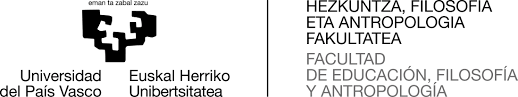 DIDAKTIKA DOSIERRA2021-22 IKASTURTEADIDAKTIKAGIZARTE HEZKUNTZA ETA PEDAGOGIA3.1 Taldea Maitane Lopez de AguiletaAURKIBIDEATEORIAREN BIRPASOA1.GIZARTE PROIEKTUAKPlanifikatzeko galdera gakoak zeintzuk dira?“Zer egin nahi da?” ------- Helburu orokorra “Zergatik egin nahi da?”--------- Fundamentazioa“Zertarako egin nahi da?”------------ Helburuak“Non egin nahi da?”---------------------- Kontestua, kokapena“Nola egin nahi da?”------------------------ Metodologia, jarduerak“Noiz egin nahi da?”---------------------------- Kronograma“Norentzat egin nahi da?”------------------------- Onuraduna“Nortzuk egingo dute?”-------------------------------- Giza baliabideak“Zerekin edo zerez egingo da?”------------------------- Baliabide materialakProiektuaren definizioa: Orokorrean proiektu bat zerbait egiteko asmo gisa ulertzen da. Modu teknikoago batean esanda, zerbait sortzeko helburuekin egiten diren jardueren eta baliabideen antolamendua da. Helburua beharrak asetzea edo arazoak konpontzea izanik.Proiektua ongi formulatzeko bete behar diren baldintzak: Proiektuaren diseinu on batek funtsezko elementuak zehaztu behar ditu jarraipen bat egiteko, proiektua bera gauzatzeko eta ondorioak ikuskatzeko. Gehio sakontzear, proiektu on bat diseinatzeko honako aldare hauek azaldu behar dira:Proiektua egiteko arrazoiaren, proiektua justifikatu.Zertarako izango da erabilgarria proiektua finkatzea.Arrakastaren kasuan, hortik zer lortu nahi dugun argitzea.Norentzat dagoen zuzenduta proiektua, zeharkako eta zuzeneko onuradunak sailkatzea.Zer ekoitzi behar duen proiektuak finkatutako helburuak lortzeko argitzea.Proiektuarekin aurrera egin ahala egin beharreko jarduerak finkatzea produktuak sortzeko.Produktu hori lortzeko baliabideak beharrezkoak dira.Produktu hori gauzatzeko arduradunak finkatzea.Proiektua aurrera eramateko moduak ezagutzea eta azaltzea.Egutegi bat antolatzeaAurrebaldintzak edo kanpo-faktoreak ezagutzea.Proiektua egiteko gida: gai nagusiak zeintzuk dira? Lehenik eta behin proiektuaren izena-izenburua ezarri behar da, zer egin nahi den adieraziz. Helburuak, proiektuaren izenburuarekin zerikusia izan behar du. Horrez gain, izendapenean proiektua gauzatzeko ardura duen erakundea aipatu behar da. Izenaren helburu nagusia, orokorrean zer egin nahi den ezaugarritzea eta zeinek babesten duen adieraztea litzateke. Izenak zer egin nahi den adierazten badu ere proiektuaren deskribapena ere egitea beharrezkoa da, modu zabalago batean. Deskribapenaren bidez proiektuaren ideia zehatz bat lortzen da. Bestetik, proiektuaren oinarria edo justifikazioa aurkeztu behar dira, lehenik arazoaren lehentasun eta premiak adieraziz eta ondoren arazoaren aurrean proiektu honen baliozkotasuna justifikatu. Ondoren arazoaren azterketa zabala egin beharko litzateke, zergaitik, alderdi kritiko nagusiak zeintzuk diren, zein arazo sortu daitezkeen… Esparru instituzionalarekin jarraituko genuke, proiektua aurrera eramaten duen erakundearen izaera, agintaldia, egoera juridiko-administratiboa, instalazioak eta zerbitzuak, egitura organiko eta administrazio-prozedurak, langileak, etab. adierazi beharko dira. Proiektuaren helburu orokarra aipatzea litzateke hurrengoa eta honen jarraiki helburu zehatzak aipatuko genituzke. Zertarako egiten den galderari erantzuten diote helburu zehatzek eta oso garrantzitsua da huek modu egokian formulatzea,proiektuaren esanahiari eta hau aurrera ermateko beharrezkoak diren prozedura ezberdinei dagokienez. Helburu orokorra eta zehatzen arteko aldea litzateke, helburu zehatzak berehalakoak dira, helburu orokorra lortzeko urratsak. Ondoren proiektua nori zuzenduta dagoen adierazi behar da, bai berehalakoak eta bai azken onardunak zeintzuk diren. Proiektuan ematen diren emaitzak ere aipatu behar dira, helburuekin bat etorrri daitezkenak edo ez. Bestetik proiektuaren kokapen fisikoa eta estaldura ezpaziala azaldu behar dira, non egingo den proiektua (Makro zein Mikro) eta zein espazio fisiko bete eta zein eremutan eragingo duen. Gero helburua lortzeko aurrera eraman behar diren egin beharrak eta zereginak zehaztu behar dira. Horretarako zereginak nola antolatu, jarraitu, ostau eta koordinatu behar diren azaldu behar da. Bestetik jarduerak antolatu eta sinkronizatu behar dira helburuak modu eraginkorrean lortu ahal izateko. Proeiktu osoa baldintzatuko duten metodologia eta teknikak adierazi behar dira ondoren, honetan irizpide ideologiko-politikoek eta teknikoek eragingo dute. Hurrengo pausoa ezinbestekoa da proiektua aurrera eramateko, hau jardueren epeak eta egutegia zehaztea da. Horretarako hainbat teknika existitzen dira, hala nola, Gantt diagrama. Epeak eta egutegiak jardueren iraupena zehaztu eta proiektuaren, beraren egingarritasuna agerian utziko dute. Ondoren beharrezko baliabideak zehaztu behar dira, gizakiak, materialak, teknikariak eta finantzarioak izango dira. Era berean baliabideak lortzeko modua zehaztuko da, epeak, diru-sarrerak eta gastuak kontuan eukiz. Proiektuaren adimintrazioa adierazi beharko litzateke orain, kudeaketa-egitura argi eta garbi aurkeztuz. Horretarako zenbait alderdi azaldu behar dira, hala nola, organigrama, langileen eginkizunak, harremanak, jarraipenerako sistemak eta informazio kanalak.Ebaluazio irizpideak  helburuetaranzko progresioa neurtzeko tresnak dira eta ezinbestekoak dira ebaluazioa egiterakoan. Helburuak bezain garrantzitsuak dira adierazleak eta proiektuaren diseinu fasean kokatu behar dira. Adierazleek baldintza batzuk bete behar dituzte:           -Egiaztagarritasuna: Proiektuaren aldaketak modu enpiriko batean egiaztatzeko balio behar dute.           -Baliozkotasuna:Proiektuaren ondorioak islatu behar dira.           -Eskatutako informazioaren eskuragarritasuna:Beharrezko datuak erraz lortu behar dira.Proiektua baldintzatzen duten kanpoko faktoreak, zer dira?Proiektuaren kontrolpetik kanpo dauden faktoreak dira, baina proiektuak arrakasta izateko eta proposatutako eragina eta inpaktua lortzeko gertatu behar direnak. Kano faktoreak gizartearen egoera edo azken gertakariak izan daitezke adibidez.Proiektua diseinatzeko eskema1- Proiektuaren izena eta izenburua (helburua izenburuarekin zerikusia izan behar du.)2-  Proiektuaren deskribapena (zehaztu proiektua zertan datzan) Proiektuaren oinarria edo justifikazioa (diagnostikoa eta justifikazioa batera joan behar dira)Konpondu beharreko arazo egoera Esparru instituzionala (Zeinek egingo du proiektua? Zein erakundek? Erakundearen esperientzia?) Proiektuaren helburu orokorra (diagnostikoari erantzun bat eman behar zaio atal honen bitartez) Helburu zehatzak (zertarako egiten den, zer lortzea espero den)Onuradunak (arazoak dituzten pertsonak zeintzuk diren) Lortu beharreko produktuak/ emaitzak (zein izango da emaitza)Kokapen fisikoa eta estaldura espaziala (non egingo den, zer hartuko duen barne)3- Egin beharreko jarduerak eta zereginak zehaztea(zer ekintzarekin sortuko diren nahi diren produktuak)(sormena, originaltasuna)4- Erabili beharreko metodologia eta teknikak(jarduera teorizatuta)5- Jardueren epeak edo ordutegiak zehaztea (kronograma edo Gantt diagrama)6- Beharrezkoak diren baliabideak zehaztea (nortzuk diren eta zein proiekturekin egingo den, sariak ematea)GizakiakMaterialakTeknikakAntolaketari buruzkoak: egitura, egutegia7- Aurrekontua gauzatzeko eta egiteko kostuak kalkulatzea8- Proiektuaren zuzendaritza9- Proiektuaren ebaluazio-adierazleak10- Proiektuaren eraginak eta inpaktua lortzeko baldintzatzaileak edo aurreeskakizunak diren kanpo-faktoreakZer da Gantt kronograma? Zertarako balio du? Proiektuaren egutegia egiteko, programazioari laguntzeko tekniketako bat da; jarduerak denboran zehar banatzea ahalbidetzen duena eta sekuentzia operatiboa azkar eta globalki atzematea errazten duena.Zer da proiektuaren justifikazioa? Zer esan nahi du?  Proiektua egiteko arrazoia zein den jakitea. Hau da, proiektu bat egitea justifikatzen duten arrazoiak aurkeztea beharrezkoa da.2. EGOERAREN DIAGNOSIAZergatik da garrantzitsua egoeraren diagnosia? Diagnosiak arazo nagusialkkokatzea ahalbidetzen digu, sakoneko arrazoiak azaleratzen ditu eta ekintzabideak eskaintzen ditu arazoak lehen bait lehen konpontzeko. Diagnosiaren bitartez lortzen diren emaitzakPremien koadroa finkatzea.Antzemandako egoera problematikoari aurre egiteko behar izango diren eta eskura dauden baliabideen inbentarioa egitea.Egoera problematikoari aurre egiteko ekintzen alternatiba posibleak definitzea, atzemandako premien eta eskura dauden baliabideen arabera.Alternatiba egingarriena aukeratzea, proiektua formulatzeko oinarritzat hartuz.Diagnosi soziokulturala egiteko atalakEgoeraren deskribapena: Aztertutako egoeraren azterketa sikroniko eta diakronikoa egin behar da, hau da, iraganera jo eta etorkizunera proiektatu behar da.Joerak: Etorkizuneko egoerak iragarri  behar dira baldin eta talde jakin baten errealitatearen bilakaera aldatzeko esku hartzen ez bada.Iritzia edo egoeraren ebaluazioa: Errealitatearen ulertze analitikoa da. Premia motak ezartzea da kontua, gero premiak hierarkizatzeko, irizpide ideologiko, politiko eta tekniko jakin batzuen arabera lehentasunak ezarriz.Egoeran eragiten duten eta proiektuaren bideragarritasuna erabakirzen duten faktore garrantzitsuak nabarmentzea: Arazoak eta premiak zehaztu behar dira eta horiei guztiei aurre egiteko eta konponbidea emateko eskura dauden baliabideak ere txertatu behar dira.Diagnosiaren zailtasun handiena zein da?Zailtasunik handeina, errealitatea eta gauzatu nahi dugun praktika sozial eraldatzailea ulertzea da. Diagnosi on bat egin nahi badugu, kontraesanak egiaztatu beharko ditugu eta testuinguruaren, praktikaren, helburuen eta gauzatu nahi dugun gizarte-proiektuaren arteko kohesio-maila ezagutu ere. Diagnosiak geroz eta errealitate gehio bereganatzen duen heinean, orduan eta aberasgarriagoa izango da.Forin arabera, zer dira estandarrak?Gizarteak markatzen dituen eta denok eduki behar ditugun bataz besteko onargarriak dira. Estandarretara heltzen ez garenean arazo sozial baten aurrean gaude.Lehentasunak finkatzeko estrategiakPremietan oinarritutako helburuak ordenatzea, garrantziaren arabera.Egungo egoeraren eta helburuen artean sumatutako aldearen garrantzia ezartzea.Sistema mistoa: proiektuko helburuei emandako garrantzia kontuan izaten da, baita helburuen eta gungo egoeraren arteko aldearen maila ere.Kaufman-en arabera lehentasuna premia konpontzeak izango lukeen kostuaren eta ez konpontzeak izango lukeen kostuaren arabera finkatu behar dira. Hau da, konpontzea ez konpontzeak baino kostu gehio ekarriko baditu ez da premiazkoa izango.Arazoak definitzeko estrategiak.Nolakoak diren azaltzea, deskubritzeaZergatik ikertu behar diren justifikatzeaIkerketarekin zer helburu lortu nahi den zehazteaProiektu sozialetan arazoak handiegiak izan ohi direnez premia bat antzemandakoan nola aurre egin diezaiokegun, zer egin dezakegun egoera aldatzeko, gure egoeratik abiatuta nola lagun dezakegun, zer bitarteko erabiliko ditugun, zein jarduera egingo dugun, zein metodologia jaraituko dugun eta zenbat jende eta zenbat denbora beharko dugun galdetu behar diogun galderak burutu behar ditugu.Zer da proiektua kokatzea leku fisikoan? Zer esan nahi du?Proiektua toki jakin batean edo eremu jakin batean kokatzea da. Autonomia erkidego batean, probintzia batean, eskualde batean edo auzo batean kokatu daitezke proiektuak eta honek bertan gauzatuko direla priektuak esan nahi du. Horretarako inguruneari buruzko datu garrantzitsuenak ezagutu behar ditugu, datu deskriptiboak, grafikoak, mapak eta abar.Zeintzuk dira premien diagnosia egiteko erreferenteak?Pertsonen garapen integrala: Giza garapenaren ezaugarriak eta gizartearen berezitasunak aztertu eta ikertu behar ditugu, jarraian proposamen bat egiteko pertsonaren hazkundearentzako funtsezkoak diren arloei ekiteko. Pertsonen prestakuntza-premiak honako kategoria hauetan labur ditzazkegu:Arlo kognitiboa: giza garunaren garapenarekin lotura duten alderdiak.Osasuna eta ekologiaren arloa: garapen fisikoarekin, osasunarekin eta ekologiarekin lotura duena.Arlo afektiboa: estimulu pertsonalekin lotutako garapena.Komunikazioaren arloa: espresatzeko gaitasunarekin lotura duena.Harremanen eta gizartearen arloa: Besteekiko garatzen ditugun harremanekin lotura duena.Ekintzailetzaren arloa: Gauzak aurrera eramatea litzateke.     Kompetentzia hauek bi sailetan sailkatu ditzazkegu, nortasunaren garapena (kognitiboa eta   afektiboa) eta gizarteratzea eta laneratzea (gainontzekoak).Herritarren bizitzaren kalitatea: Elementu subjektibo eta objektiboetaz osatuta dago, kontuan euki behar ditugu alderdi pertsonala, familiarena eta komunitate bakoitzeko politika sozialen eta erakundeen eginkizuna. Honen arabera administrazioek hezkuntza eta gizarte politika ezberdinak ezarriko dituzte.  Bizitza duinaren atalak Bizitza duina  irizpide hauen bidez ebaluatuko dugu:Ongizate emozionala.Ongizate fisikoa.Ongizate materiala.Garapen pertsonala.Autodeterminazioa.Gizarteratzea.Herriatrren eskubideak.Eremu hauek mikrosistema, mesosistema eta makrosistemarekin gurutzatzen dira, esku hartze indibiduala, kolektiboa eta politikoa.   B.  LA MERCEDLaburpenaLa merced fundazioa 1987.urtean sortzen da Madrilgo akonpainamendurik gabeko inmigrante adingabeen beharrei erantzuna emateko sortu zen. Helburua gazte inmigranteen gizarteratzea da, 1987az geroztik helburu hau bete nahiean egon dira eta azken urteotan Covid egoerak beharrak areagotu eta prozesuak zaildu ditu. Adingabeen babesa helburu duen proiektuaren erronka handiena instituzioek nerabeak adingabe gisa ulertzea eta tratatzea da, umeen eskubide eta beharrak aplikatuz. Aldiz, ohikoa da nerabe guzti hauek heldu inmigrante gisa klasifikatzea eta horren araberako trataera jasotzea. Heldu eta nerabe batek behar guztiz ezberdinak izango ditu, bata garatzear eta heztear dagoen subjektua baita. Proiektu honek, nerabeak heltzen direnetik, heldu bilakatzen diren arteko prozesua bere gain hartzen du, zerbitzu ezbedinak eskainiz. Eguneroko bizitzan akonpainamendua, tradukzioa, integrazioan laguntzea, hezkuntza eskaintzea… Baina behin 18 urte beteta gazte asko eta asko instituzioen babes guztia galdu eta sistemaz pendiente geratzen dira. Ordurarte jasotako hezkuntza laguntza bakarra izanik gizartean integratzea haien esku balego bezala. Pandemia egoerak, ezegonkortasun egoera hau are gehiago handitzen du, krisi ekonomiko eta sozialak modu bikoitzean eragiten baitie gazte inmigrante hauei.Eskainitako beste zerbitzu bat, genero indarkeria edo beste motatako indarkeriak jasandako emakumeen harrera etxea da. Bertan gainontzeko proiektuetan bezala, erlijioa oinarri eta bide izanik babes leku eta pertsona gisa garatzeko leku bat eskaintze zaie. Kultura eta egoera pertsonal ezberdinetatik etorritako emakume hauek elkarbizitzen dute bertan.Azkenik “Puentes para la inclusión” zerbitzua aipatzen da, bertan lan mundura integratzea dute helburu gisa. Adibide gisa parking batean lan egiteko aukera ematen zaie eta lan eskaintzaz aparte lan munudratzean akonpainamendua, formakuntza eta esperientzia ere bereganatzeko aukera dute. La merced proiektua gazte zein heldu askorentzat bizimodu bat bilakatu da eta laguntza jasotako usuario askok eta askok jasotakoa beste batzuei eskaintzearren, proiektuaren parte aktibo bilakatu dira. ZerbitzuakLaburpenean aipatu dugun moduan hiru zerbitzu orokor edo nagusi identifikatzen ditugu:Akonpainamendurik gabeko nerabe inmigranteen harrera etxea: Bertan bizileku bat jasotzeaz gain, haien hezkuntza prozesua aurrera eramaten dute. Heltzen direnetik gizartean integratzea helburu izanik, mertzenarioen partetik akonpainamendua, tradukzioa, babes emozionala… eskaintzen zaie.Indarkeria jasandako emakumeentzako harrera etxea: Egoera pertsonal ezberdinak bizi izan dituzten eta horien ondorioz babesa beharrezkoa duten emakumeei eskainitako zerbitzua da hau. Babesa eta bizilekua eskaintzeaz aparte, pertsona gisa garatzen jarraitzeko aukera eta elkarbizitza eskaintzen zaie.“Puentes para la inclusión”: Lan mundura txertatzea helburu du zerbitzu honek, horretarako lanpostu ezberdinak eskaintzen zaizkie. Lan postu hauetan jarduten duten bitartean, era berean, formakuntza, orientabidea, esperientzia… ere bereganatzen dute.Aipatu behar da, zerbitzu guzti hauen oinarrian erlijioa dagoela eta zerbitzu hauel aurrea eramateko metodologia hori bera dela. BeharrakZerbitzu hauek jasotzen dituzten usuarioen beharrak orokorrean ongizate ekonomikoaren faltan oinarritzen dira. Jabetzik, diru-sarrerarik edo aurrezkirik ez izateak desegonkortasunean egotea eragiten die eta ongizate emozionala kolokan jartzen die. Horretaz gain, ekonomikoki gaizki egoteak komunitatean parte hartzeko aukerak mugatzen dizkie eta onarpenik ez da ematen. Bestetik, herritarren eskubideen behar handiak dituzte, izan ere askatasun pertsonalak guztiz urratuak izan dituzte haien bizitzan zehar orokorean. Pertsonalki garatzeko behar eta gabezi handiak izango dituzte aurretik aipatutako baldintzapen guztiak direla medio. Batez ere emakumeen harrera etxeko usuarioak osasun emozionalean behar handiak izango dituzte.3.PROIEKTUAREN PLANIFIKAZIOA.Zer lortu nahi da plangintzaren bidez?Plangintza aldez aurretiko arrazionaltasun eta antolamendu prozedurak dira, helburu jakin batzuk lortzeko asmoarekin. Planifikazioaren bidez honako hauel lortu nahi dira:Lortu beharreko emaitzak eta emaitza horietan  pertsonek eta materialek bete beharreko eginkizuna zehaztea.Jardunaren arauak eta orientabideak lantzea.Inplikatutako pertsona guztiei dagokien eginkizuna egokitzea.Egoera posibleak aurreikustea eta estrategia zuzentzaileak pentsatzea.Kontrol-sistema bat ezartzea, prozesuaren martxari buruz eta emaitzen lorpen-mailari buruzko informazioa lortzeko etengabe.Plangintzaren oinarrizko elementuak?Plangintzaren elementuak proiektu bat osatzeko ezinbesteko egitura dira eta horiekin gauzatzen ditugun operazioek plangintza prozesua osatzen dute. Honako hauek dira elementuak:1- Proiektuaren justifikazioa(zergatik irakatsiko dut?)2- Edukiak(zer irakatsiko dut?)3- Helburu didaktikoak(zertarako irakatsiko dut?)4- Ikasteko estrategiak(nola irakatsiko dut?)5- Erabilitako baliabideak(zerkin irakatsiko dut?)6- Ebaluazioa(zer, nork, noiz, nola eta zertarako ebaluatuko dut?)Programazioa hasterakoan elementuen inguruko erabakiak hartuko dira, zenbait lehenetsiz edo alde batera utziz.Proiektua justifikatzeko atalak?Proiektua justifikatzeko funtsezkoak diren arrazoi eta argudioak aurkeztu behar dira. Argudio horiek atal hauetan banatzen dira:Proiektuaren deskribapen orokorra: esku hartuko dugun egoera-arazoaren azalpen laburra egitea sarrera gisaProiektuaren kokapena: proiektua kokatuta dagoen errealitate soziala, arloa edo gaia zehaztea. Proiektu hori “non” (zein errealitatetan, gaitan, arlotan…) txertatzen denProiektuaren onuradunak: proiektua “nori” zuzenduta dagoen adieraziko dugu (profesionalak, hezitzaileak, irakasleak, onuradunak, ikasleak, beste bezero batzuk…) Justifikazioa: egoera-arazoa, gabeziak, premiak, interesguneak, etab. kontuan izanik, esku hartzearen “zergatia” arrazoituko dugu.Gaitasun motak zehaztuBost mota nagusitan sailkatzen dira gaitasunak:Gaitasun kognitiboak→ Ikasleen alderdi kognitiboa indartzen dute. Adibidez, ulertzea, erlazionatzea, arrazoitzea, ezagutzea…Gaitasun psikomotoreak→ Gorputzaren garapena eta espazioan-denboran orientazioa indartzen dituzte. Adibidez, koordinatzea, salto egitea, biratzea, manipulatzea...Gaitasun afektiboak→ Pertsonen eremu afektiboa garatzen dute; esate baterako, balioestea, autoestimua garatzea, errespetatzea, toleratzea, maitatzea...Komunikazio-gaitasunak→ Pertsonen arteko komunikazioarekin loturiko alderdiak indartzen dituzte. Esaterako, idatzitako eta ahozko adierazpena; gorputzaren, artearen eta musikaren espresioa; entzutea...Gizarteratzeko gaitasunak→ Pertsonak beren ohiko ingurunean txertatzea ahalbidetzen duten gaitasunak indartzen dituzte. Adibidez, laguntzea, harremanak egitea, integratzea, konpartitzea, parte hartzea…Eduki motak eta bakoitzeko adibide bat jarriGarrantzitsua da lehenik eta behin aipatzea, edukiak aldatu egiten direla ikuskerari dagokionez. Gaur egun hauek dira aurkitu ditzakegun eduki motak:-Eduki kontzeptualak → Esaterako → Munduko mendiak: Everest,Aconcaua,Kilimanjaro…, Bigarren Mundu Gerra: 1939-1945-Prozedurazko edukiak → Esaterako → Espainiako probintziak mapan kokatzea, Ikasle batek testu bat azpimarratu behar du prozedura honi jarraituz: Irakurri, ulertu eta azpimarratu.-Jarrerazko edukiak →Lagunekiko lehial izatea,  ONG batean boluntarioa izatea.Ikasteko estrategiak zehaztu (hamar)1- Azalpenezko estrategiak: harrera bidezko ikaskuntzan oinarritzen da, hezitzailea informazio-iturria da eta ikaslea hartzaile pasiboa. Hezitzaileak gaiaren zati bat azaldu, aurkeztu eta horri buruzko iruzkinak egiten ditu. Ikasleei film, dokumental edo antzeko elementu bat aurkeztu ahal zaie informazioa transmititzeko edo gaia aditu batek azaldu diezaieke. Ikasleak hartzaile gisa egindako lana ahoz eta idatzita taldearen aurrean aurkezten dute.2- Ikerketako estrategiak: Hezitzailea gidaria da eta ikaslearen ekimenez garatzen da ikaskuntza- prozesua. Estrategia hau onuraduna da protagonista aktibo lana egiten, arazoa konpontzen, taldeak dinamizatzen…-Bizipenezko estrategia: esperientzia bat “in situ” behatzea. Adibidez, gazta nola egiten den.-Informazioa bilatzea: ikasleek banaka edo taldean informazio egokia bilatu behar dute bibliografia, inkestak, datu-baseak eta abar kontsultatuz.-Arazoak konpontzea. hezitzaileak aurkeztutako arazo bat konpondu behar dute ikasleek. Esate baterako, Sao Pauloko kutsaduraren arazoari konponbide hipotetikoa ematea.-Grafikoak edo horma-irudiak egitea, mapa batean mendiak, ibaiak... kokatzea eta abar.-Gai jakin bati buruzko lan monografikoak egitea. Adibidez, arrazakeriari buruzko txostena egitea.-Ikasteko teknikak erabiltzea: laburpenak, eskemak, teknika nomotetikoak, azpimarratzea, gako-hitzak eta abar.-Kasuak aztertzea→ kasu praktiko bat aztertzea eta horri buruzko iritzi kritiko bat ematea-Batzordeak→ talde bakoitzak gai zehatz bat aztertzen du eta konponbide jakin bat, antolaketa bat… proposatzen ditu-Akuarioa→ gai bati buruz eztabaidatzea ikasgelako bi taldetan, moderatzaile baten laguntzarekin.-Espezialisten arteko eztabaida: Espezialistak gonbidatzen dira gai baten inguruan eztabaidatzeko eta ondoren ikasleek galderak egin ditzazkete.Baliabide motak-Giza baliabideak: Pertsonak, espezialistak, profesionalak eta laguntzaileak.-Baliabide materialak: Instalazioak, material suntsikorra, tresnak, ekipo teknologikoak, inprimatutakoak…-Baliabide funtzionalak: Proiektua gauzatzeko beharrezko denbora, espazio egokiak eta finantzaketa ekonomikoa.Zer da ebaluazioa? Lortutako emaitzen eta nahi genituen emaitzen arteko konparazioa egiten da. Balioespen horren bitartez lortutako informazioa, proiektuaren meritua balioesten dugu, jarraitutako prozesua ulertu eta hobetzeko aukera izanik.PEDAGOGIA PARA EL MALO.Zeintzuk agertzen dira:Komunikazioa → BAIPentsatzen ikasi → BAISozializazioa → BAIEkimena → BAIKonpetentzia → BAIProiektuaren helburuaEskola porrota bizi izan duten pertsonei ikasten jarraitzeko aukera ematea eta motibazioa bultzatzea da helburu nagusia. Ikasten jarraitzeko prozesu horretan ikasleen gaitasun pertsonalak, teknikoak, teorikoak, etab. lantzen dituzte beste helburuetako bat lortzeko, ikasleen lan munduratzea eta gizartean integratzea.Eduki motak: Kontzeptualak: Klase magustraletan ematen dira eduki mota hauek, irakasleek datuak transmititzen dizkietenean.Jarrerazkoak: Jarrerazko edukiak baez ere, tutoreek edo emozioak lantzeko gaitasuna duten irakasleekin lantzen dira.Prozedurazkoak: eduki hauek klase ia guztietan ematen dira izan ere irakasteko modu alternatibo bat eskaintzen zaielako. Klasean zein tailer ezberdinak egitean prozedurazko edukiak lanzten dira.Metodologia: Lehenik eta behin aipatu behar da ikasleak bertan baldin badaude nahi izan dutelako dela, izan ere eredu hau ez da derrigorrezko eredua. Hortik abiatuta, eredu honetan planteatzen den hezitzaileen eta ikasleen arteko harremana bi helduen arteko harremana da, jakintza duen heldu batengatik jakintza hori bereganatu nahi duen beste batengana. Horregaitik Ikasleei exijitzen zaiena pertsonala da, ez dago curriculum bati zuzenki lotuta eta asko exijitzen zaie asko eman dezaten. Lan egiteko modua ezberdina da, teoria alde batera utzita batez ere lan egiteko modua praktikoa. Talde lana bultzatzen da eta erritmo ezberdinak errespetatzen dira, ikasitakoa ondo ulertu eta barneratu dela bermatzeko. Ikasketa prozesuan zehar joaten dira ikasten, “prueba-error” moduaren bitartez, ikaslearen autonomia bultzatzen da. Haien egoera pertsonala ulertzeko terapia ere egiten dute, ardura pertsonala landuz. Garrantzi handia ematen zaio ere jarrerak zuzentzeari, motibazioari… Aniztasunen trataera: Hezkuntza eredu honetan, hezkuntza formalaren curriculumera egokitu ezin izan diren ikasleak aurkitzen ditugu. Familia, egoera, bizipen edo jaioterri ezberdinetatik etorritako jendea ikusten dugu bideoan. Hezkuntza eredu pertsonalizatuagoa, gertukoa eta konfiantzazkoa behar duten ikasleak dira. Aniztasun honen aurrean, ikasle eredu bakar bat finkatu beharrean aniztasuna onartzen da zentro honetan. Ikasleen beharrak identifikatzeko gaitasuna dute bertan topatzen ditugun hezitzaile ezberdinek eta erantzuna emateko gai dira era berean. Honek ez du esan nahi errazagoa denik, lan gogorra egiten baitute bai ikasle bai irakasleek. Hortaz esan dezakegu aniztasunaren trataera ezin hobea egiten dutela, aniztasuna onartu eta praktikan jartzeko gai baitira.Baliabideak:Giza baliabideak: funtzionarioak ez diren irakasleak, gizarte hezitzaileak eta ikasleak.Baliabide materialak: ordenagailuak, liburuak, tailerrak/gelak...  Baliabide funtzionalak: bi urte behar dira,  tailerrak/gelak...Ebaluazioa Ebaluazioa prozesuen bidez egiten da, ez emaitzen bidez. Saritzen dena esfortzua da, eta ez emaitza. Ebaluatzeko metodo honen bidez ikasleek ez dute haien lan guztia besteok ikusten duten emaitzera mugatzen eta aldi berean bakoitzak bere lana ikustea errazten du. Irakaskuntza ikaskuntza prozesu oso kontuan hartzen da eta ez amaierako emaitza.Orientazioa eta tutoretza (hezitzailearen rola): Ez dira irakasle normalak, ikasle bakoitzaren egoera pertsonala ezagutzen dute. Horregaitik lanketa akademikoaz aparte lanketa pertsonal asko ere burutu behar dituzte eta lan egiteko modua guztiz aldatu. Gertutasuna, zaintza, ardura… asko lantzea beharrezkoa da, baina betiere paternalismora gehiegi gerturatu gabe. Irakasleak ikasleentzako eredu bilakatzen dira bizimoduan, portaeran...Garrantzia ematen zaio motibazioari, bestela ez dagoelako egiten duten lana ordainduko duen soldatarik; gogoak beharrezkoak dira. Proiektu horretan ikaslearen garapen osoa lantzen da? Bai edo ez eta zergatik? Bai, proiektu honetan ikasleen garapen osoa lantzen da, izan ere oinarrizko konpetentzia guztien lanketa ematen da ikasgai ezberdinen eta erabilitako metodologiaren bidez. Zehazki guzti hauen lanketa ikusi dezakegu: kognitiboaafektiboa-emozionalaosasuna-ekologiakomunikazioagizarteratzeaekintzailetza4.PROIEKTUAREN EBALUAZIOAEbaluazioa zer den definitu Ebaluazioa, ez da ekintza puntual edo isolatua, ebaluatzea informazioa lortzea eta informazio hori ikasleen eta profesionalen prestakuntza-prozesua hobetzearekin zerikusia duten erabakiak hartzeko erabiltzen diren iritziak formulatzeko erabiltzea da.Neurketa ebaluazioaren desberdintasuna Neurtzea ebaluazioaren barruan sartzen da, neurtzea hezkuntzako ekintzen informazioa lortzera eta erregistratzera bideratzen da. Beraz, neurtzea beharrezkoa da ebaluatzeko baina ez da nahikoa. Ebaluazioa neurtzeaz gain, kalifikazio prozesuak ere barne hartzen ditu, eta hobetzeko proposamenak egitea ere eskatzen du.Ebaluazioaren faseakLEHEN FASEA: Ebaluazioa planifikatzea1. urratsa: Ikastetxean nola ebaluatu nahi den eta ze helburu lortu behar diren zehaztea. Irakasleak eta ikasleek argi izan behar dute nora iritsi nahi duten eta nola ebaluatuko den. Familiek eta ikasleek gai honi buruzko informazioa jasotzeko eskubidea dute.2. urratsa: Beharrezko informazioa noiz eta nola lortu erabakitzea, taldearen proben eta ebaluazioen egutegia zehaztu behar da. 3. urratsa: Informazioa biltzeko tresnak (azterketa, portafolioa, egiaztapen-eskalak, errubrika…) diseinatzea (edo aukeratzea).BIGARREN FASEA: Informazioa biltzea eta jasotzea4. urratsa: Behar den informazioa lortzea, ebaluazio probarik egokienak ezartzea.5. urratsa: Informazioa aztertzea, kalifikatzea eta lortutako datuak jasotzea.HIRUGARREN FASEA: Ikaskuntzak ebaluatzea eta emaitzak komunikatzea.6.Urratsa: Irakaskuntza eta ikaskuntza prozesuari buruzko iritsiak formulatzea eta bideratzeko eta hobetzeko erabakiak hartzea. Ebaluazio probetan lortutako informazioa unitate didaktiko bakoitzaren ebaluazio irizpideekin eta adierazleekin alderatzen da.7.Urratsa: Ebaluazioaren emaitzak eta ikasleen garapen integrala eta irakaskuntza ikaskuntza prozesuak, hobetzeko hartu beharreko neurriak komunikatzea (txostenak banatzea, irakasleei jakinaraztea, familiekin bilerak egitea…).Ebaluazio motakEbaluatutako arloaren eta ebaluazioaren hedaduraren arabera: Ebaluazio integrala: alderdi kognitiboak, afektiboak, osasunarekin eta sozializazioarekin zerikusia dutenak eta komunikazioari eta eguneroko bizitzako egoerei heltzeko gaitasunari lotutako alderdiak ebaluatzen ditu.Ebaluazio partziala: garapen integralaren arloren bat edo beste bakarrik ebaluatzen du, batez ere alderdi akademikoa (arlo kognitiboa bakarrik).●Erabilitako paradigmaren arabera:Ebaluazio kuantitatiboa: osagai numerikoen bitartez egiten da.Ebaluazio kualitatiboa: hezkuntza-prozesuak deskribatuz egiten da. Ebaluazio mistoa: aurreko biak modu osagarrian baliatzen ditu.●Ezartzen den unearen arabera:Hasierako ebaluazioa: ikasturte baten, hezkuntza-etapa baten hasieran, hezkuntza-programa jakin bat ezartzean, egiten da.   Prozesuaren ebaluazioa: prestakuntzari lotuta, prozesuaren ebaluazioa da, datuak etengabe eta sistematikoki biltzearen bidez, ikastetxe baten, hezkuntza-programa baten, ikasle baten hezkuntza-prozesuaren eta abarren funtzionamendua baloratzea proposatutako jomugak edo helburuak lortzeko aurretik ezarritako denbora-tarte batean.  -Bukaerako ebaluazioa: ikaskuntza jakin baterako aurreikusitako denbora-tarte baten amaieran datuak biltzea eta baloratzea da. Aldez aurretik ezarritako helburuak lortu diren egiaztatu behar da.  ●Helburuaren arabera:-Ebaluazio diagnostikoa: ikasleen ezaugarriak, pertsonalak nahiz akademikoak, ezagutzea du helburua. Hori jakitea funtsezkoa da; izan ere, horrek irakasleei ahalbidetuko die euren estrategia didaktikoak diseinatzea eta irakasle-lana ikasle guztien eta bakoitzaren errealitatera moldatzea. -Ebaluazio formatiboa: hezkuntza-prozesuak, aurreikusitako helburuak lortzeari begira, aurrera egin ahala doitzen eta arautzen dituen ebaluazioa da. Prozesuen jarraipena egiteko egokiena da, eta ebaluazio jarraituarekin lotu ohi da. -Ebaluazio sumatiboa: denbora-tarte jakin baten amaieran ezartzen da, nolabait ere lortutakoa egiaztatzeko. Proposatutako helburuak zenbateraino lortu diren zehaztu nahi da. -Metaebaluazioa: irakasleek hezkuntza-prozesua nola ebaluatzen duten ebaluatzea eta hobetzeko proposamenak egitea da.Zer da heteroebaluazioaIrakasleak ikasleak ebaluatzean ematen da heteroebaluazioa; edo alderantziz, ikasleak irakasleak ebaluatzerako orduan. Zer da metaebaluazioaMetaebaluazioa, zerbait ebaluatzean oinarritzen da. Ebaluatzen den hori, ebaluatzeko mota izanik. Beraz esan dezakegu, nola ebaluatu dugun ebaluatzea dela.Zer da ebaluazio partzialaIkaslearen prestakuntza-prozesuaren zati bat edo alderdiren bat ebaluatzea da. Adibidez, bigarren hezkuntzan notetan alderdika ebaluatzen gintuzten.Autoebaluazioa, zertarako da baliagarria?Ikasleari baliagarria egiten zaio bere aurrerapenak, lorpenak, eta zailtasunak aitortzeko. Hezkuntza prozesuko, bere banakako, eta taldeko jarduera aztertzeko. Eta azkenik ikaskuntzaren aurrean dituen jarrerei eta emaitzei buruzko hausnarketarako jarrera eta jarrera kritikoa gratazeko. Irakasleari baliagarria egiten zaio bere ikaskuntza berbideratu ahal izateko iritz-elementu hobeak izateko, ikasleen egoera ezagutzeko eta irakaskuntza eta ikaskuntza prozesuak aztertzeko eta azkenik programak egindako balorazioen arabera egokitzeko eta hobetzeko. Hamar ebaluazio tresna idatziAzterketa idatziak eta gai bat garatzeko probakAhozko probakPortafolio-dossierraBehaketa eskala eta/edo egiaztapen zerrenda (jarrerak ebaluatzeko)ErrubrikaGelako egunkaria edo erregistroaTest erako probaEbaluazio psikopedagogikoa egiteko probakBloomen taxonomiaEgoera berrietara transferitzen jakiteaEbaluazio saioen atalakBukaerako ebaluazioa da, hiru hilabetez behin egindakoa. Ebaluazio saioak hiru fase izan behar ditu gutxienez:Aurrebaluazioa: Ebaluazioa egiteko egunaren aurreko tutoretza orduan egitea komeni den saioa da.helburuak honakoak izanik, errendimenduari buruzko gogoeta, kasu zehtzak aztertzzeko datuak lortzea eta erreferentzia-puntua izatea.Ebaluazio saioa: Irakaskuntza eta ikaskuntza prozesuaren emaitzak aztertzea, bai taldearenak, bai banakakoak. Ikasleen errendimendua hobetzeko prozedura eta estrategiak ezartzea. Saioak, notak soilik esateko balio izatea sahiestea. Ebaluazio saioak hiru zati ditu: 1. zatia: Talde osoaren analisia. Lehenengo zati honetan tutorea eta ikasgai bakoitzeko irakaslea, orientabide-departamentuko kide bat eta taldearen ordezkaria egongo dira, eta guztiek eraman beharko dute saioa egiteko behar den materiala:Tutoreak: kalifikazioen orria/laburpena, gaien arteko emaitzak alderatzeko aukera emango duten eta ondorengo ebaluazio saioetarako baliagarriak izango diren ehunekoei buruzko datuak eta komenigarri ikusten dituen bestelako datu guztiak eramango ditu.Irakasle bakoitzak: bere ikasgaiko kalifikazioak eramango ditu, bai eta bere ustez interesgarriak diren bestelako datuak ere. Informazio horietan oinarrituta, bere ikasgaiaren analisia egingo du, eta sortutako arazoak eta horiek konpontzeko proposamenak planteatuko ditu.Ikasleen ordezkariak: aurrebaluazio saioan, besteak beste, errendimenduari, portaerari, elkarbizitzari, eta abarri buruz atera ziren ondorioak azalduko ditu, eta planteatutako arazoei eman ahal zaizkien konponbideak ere planteatuko ditu.Orientatzaileak: prozesua gainbegiratuko du eta gidatuko du kasu bakoitza kontuan hartuta.2. zatia: Bigarren zatian gelako ikasle guztien eta bakoitzaren banakako ebaluazioa egingo da, taldearen tutoreak koordinatuta. Errendimendu eskaseko kasuetan, horren arrazoiak izan daitezkeenak aztertuko dira, hala nola: arazo pertsonalak edo familiarenak, motibaziorik eza, lanerako metodoa, eta abar, eta konponbideak proposatuko dira eta dagokionari (ikasketa buruari, orientabide departamentuari, eta abarri) bere ardurak emango zaizkio. Gainerako kasuetan ikasleen motibazioari eusteko eta errendimendua areagotzeko neurriak aztertuko dira.3. zatia: Dagozkion erabakiak hartuko dira.-Ikasle jakinei buruzko neurri zehatzak hartuko dira.-Hurrengo ebaluazio saiorako helburu bateratuak ezarriko dira.-Hala badagokio, errekuperazio-jarduerak proposatuko dira.-Beharrezko doikuntzak egingo dira programazioan eta unitate didaktikoetan.-Konpromisoak hartuko dira irakasleekin, ikasketa buruarekin, orientabide departamentuarekin, kabinete psikopedagogikoekin, eta abarrekin.Ebaluazio saio bakoitzaren amaieran Ebaluazio Akta egingo da. Saioari buruzko emaitzen berri ikasleei eta familiei emango zaie.Ebaluazio ondorengoa: ikasleekin egingo da, ebaluazio saioa egin eta hurrengo tutoretza-saioan, eta gutxienez honako lanak egingo dira: ikasleen kalifikazioak aztertuko dira, taldeari buruz ebaluazio saioan hartutako erabaki garrantzitsuenen berri emango zaie ikasleei, ikasleek talde gisa hobetzeko neurriak bereganatzeko ahalegina egingo da eta hurrengo ebaluaziorako konpromisoak hartuko dira.Ebaluazioaren emaitzak nola komunikatu daitezke?Ebaluazioaren emaitzen berri ikasleei, familiei, gainerako irakasleei, ikastetxeari eta Administrazioari eman behar zaie. Emaitza horiek diziplina barruko eta zeharkako konpetentzien lorpen-maila adierazten duten akten eta txostenen bidez adierazten dira formalki. Txostenen edukia, formatua eta egitura, bai eta maiztasuna eta hartzaileak ere, ikastetxeko irakasle-taldeak adostu behar ditu.Ebaluazioa eta lehen inpresioak. Ebaluazioan egindako akatsak, adibideak jarri.Lehen inpresioak akatsak eragiten ditu. Hauek dira garrantzitsuenak: Halo efektua: Ikasle bati buruz aurreko tutoreak duen iritzia onartzea egiaztatu gabe. (ikalse hau oso gaizki portatzen da beti)Denbora luzatzea: Ikasle bati buruzko iritziari bere horretan eustea, denboran zehar egoerak aldatu badira ere. ( beti izan da oso alperra)Interpretazio fisiognomikoa: ikaslearen itxura fisikoak eraginda irakasleak begi onez begiratzea eta ebaluazioa baldintzatzea. (Irakasleak gustuko duen jazkera mota erabiltzea eta hori dela eta modu ez hain zorrotz batean zuzendu bere lanak)Interpretazio grafologikoa: Azterketa batean adierazteko edo idazteko moduak irakaslearengan eragina izatea, eta ikaslearen kalifikazioa baldintzatzea. Aurkezpen idatziak edo ahozko jarioak ikasleak irakasgaia menderatzeari buruzko ondorio okerrak eragitea da. (Irakaslearen herri berdinekoa den kasuan ikaslea, eta horrek eragin egiten duenean zuzenketa unean)Baldintzatzaile ideologikoak: Ideologia politiko jakin bat duen, gustu edo lehentasun jakin batzuk dituen ikaslea begi onez ikustea. (Irakaslearen ideologia antzekoa duten ikasleek ideologia hori lanetan plasmatu dezakete honela irakasleak begi onez ikusiko ditu lanak)Irakasleak estereotipo errazak erabiltzea eta ikaslearen ebaluazioan zorrotza ez izatea eragiten du. (Ikaslea aldatuko ez dela pentsatzea eta ez exijitzea esfortzu gehio)Irakaslearen rola ebaluazioanIkasleek eta irakasleek, ebaluazioaren bitartez, portaerak aldatzen ikasten dute euren prestakuntza hobetzeko. Hezkuntza-ebaluazioan irakaslearen rola, gaur egun, bitartekariaren lana da, nolabait ere, ikasle bakoitzaren aukerak eta ezaugarriak ezagutzen dituen, helburu batzuk planifikatzen dituen eta helburu horiek lortzeko lanerako plan bat prestatzen duen kirol-entrenatzaile moduko bat da. Gaur egungo irakaslea ez da kalifikatzera mugatzen, ikasleen prestakuntza-prozesuak diseinatzen, zuzentzen eta bideratzen dituen hezkuntzako aditua bihurtzen da. TESTU LIBURUAREN AZTERKETA                    TXANELA 7LIBURU……………………..GAIA:  BUKATU DA, AKABO!                                                     IKASMAILA…DIPUTAZIOKO PROIEKTUAAURREKONTUAKOSTUAK GUZTIRA: 10642€GENERO ESPERIENTZIAHIZKUNTZA INKLUSIBOA“Teresa Meana - DebateFeminista 2016 - El Lenguaje Como Territorio de Poder” https://youtu.be/2pqFzCrzpB8Teresa Meanak bideo honetan hizkuntza inklusiboaren inguruko hausnarketa bat burutzen du, hizkuntza espinola adar ezberdinetatik aztertuz.  Hau litzeteke bideo honen laburpena:Hizkuntzak komunikazioa eragiten du, hizkuntza gabe gaur egun ezagutzen dugun koumikazioa aurrera eramatea ezinezkoa izango zelako. Komunikazioa gizakiok gure artean erlazionatzeko baliabide garrantzitzuena izanik, hizkuntzak giza harremanak eragiten ditu eta hortaz gatazkak eta ezberdintasun sozialak. Ez soilik giza harremanek beraiek sortzen dituzten botere ezarpen eta sumisioengatik, baita hizkuntzak berak barnean dituen konotazioengatik.Askotan arau gramatikalak natural gisa ulertzen ditugu, betidanik ezarri direnak eta betirako egongo direnak presente. Baina Teresa Meanak galdetzen du zergaitik diren hain garrantzitsuak arau hauek. Arau hauek ulertzeko atzera begiratu behar dugu, garai ezberdinetan eman diren giza erlazioak eta aurauak begiratu behar ditugu. Bertan baitago haien arrazoia eta denboran haien legitimitatea.Hizkuntza espainolean maskulinoa globala deitzeko erabiltzen da, latinetik datozen beste hizkuntza batzuk bezala. Teresa Meanak kontatzen du nola “niños” esatean ume guztiei erreferentzia edo soilik maskulinoei erreferentzia egin ahal zaien, era berean “ciudadanos” eta hitz askorekin. Horri generikoa deituko genioke.Hizkuntza sexistak emakumeak errealitatetik kanpo uzte ditu, ez baitira aipatzen. Dena maskulinoa izanda neskek txikitatik ikasten dute ez dagoela haientzako espaziorik. Normaltzat hartzen dugu generikoa maskulinoa izatea eta ez dugu zalantzan jartzen. Aurreiritziak sortzen dira errealitatearen aurrean, adibidez medikua soilik ulertzen da subjektu maskulino gisa edo langilea. Euskeran hala ere ez da hain nabarmen hizkuntzaren erabilera oker hau.Hizkuntza inklusiboaren aurrean eztabaida ugari sortzen dira, absurdotzat jotzen baita femeninoa sartu beharra. Objekzioen aurrean Teresa meanak defendatzen du emakumeak ere hizkuntzan sartzea bidezkoa eta posiblea dela, baina, oso ezarria dago maskulino hegemonikoa.Hizkuntza inklusiboa beharrezkoa da emakumeak ez aipatzean existentzia ukatzen zaielako eta hau oinarrizko eskubide bat da. Gainera emakumea aipatzen ez bada errealitatea ez da behar den moduan azaltzen, baizik eta modu distortsionatu batean. Hizkuntzak ideologia ere izan dezake eta horrek umeak zein helduak heziko ditu.Nire ustez Hizkuntza inklusiboaren eztabaidak, gaur egungo gizarte atzeratu eta indibidualista agerian uzten du. Tristea da pentsatzea hainbesteko indarra eskaini behar zaiola sistema oso baten aldaketan erreforma bat suposatzen duen debate honi, neurrian handia izan daitekeena emakumeentzako baina pribilegioen kentze horretan ez dena hainbesterako gizonentzako. Genero maskulinoak hain barneratuta du munduko agintea haiengain dutela, haien pribilegioak, modu minimo batean bada ere, kolokan sentitzen badituzte guztiz galduak eta irainduak sentitzen direla. Honek agerian uzten du, oraindik, lanketa izugarria egin behar dela genero auziaren inguruan. Hala ere, uste dut gai estrukturalagoak ere badaudela eta borrokaren barruan akzio hauei garrantzia eman behar zaiela baino betiere gaur egungo sistemaren dinamikak ahaztu gabe. Hizkuntza inklusiboa gizartean txertatzen badugu, baina, patriarkatua erreproduzitu eta bere nahien arabera moldatzen duen sistema kapitalistarekin amaitzen ez badugu gure ekintzak erreforma huts batera mugatuko dira. Ezin dugu ahaztu Burgesiarentzako ezinbestekoa dela Langile klasearen arteko etsaitasunak ematea eta haien zapalkuntza aurrera eramateko kolaboratzaileak sortzea.  Hizkuntza inklusiboa modu hain retrogrado batean errefusatzean sistemaren klaboratzaile bilkatu, langile klasearen artean etsaitasunak sortu eta behin eta berriz zapakuntzak erreproduzitzen dira. Genero auzia lantzeko ezinbestekoa da ikuspegi global bat izatea, zapalkuntza modu guztiak ezagutu eta erroa identifikatzen duena, oso erraza baita erreformismoetan erortzea.1.-AURREZAGUTZAK-AURREBALUAZIOAONDORIOA: Argi esan dezakegu ikaslearen aurre jakintza ondo aztertzen dela, edukien errepaso zabala eta dinamikoa eginez.FROGAK (orrialdea): Liburuak aztertzen al du zer dakien ikasleak ikasgaia hasi baino lehen? Non? (orrialdea)Liburu hau errepaso libur bat den heinean, ez zaio gai zehatz bati hasiera ematen. Liburu osoan zehar ikasturtean landutako gai ezberdinen konpetentziak lantzen dira errepaso moduan.2.-EBALUAZIO IRIZPIDEAK-ADIERAZLEAK (zer ikasiko dut?)ONDORIOA: Ikasleei modu erraz batean azaltzen zaie zer materia landuko duten.FROGAK (orrialdea): 8 eta 9 orrialdeak.Liburuak adierazten al du ikasleak zer ikasiko duen ikasgai horretan? Non? (orrialdea)Bai, materiarekin hasi baino lehen aurkibide gisa erabiltzen diren bi orrialde topatu ditzakegu. Bertan landuko diren gai guztiak azaltzen dira eta gai bakoitzean landuko diren minimoak modu argi batean azaltzen dira, puntuz puntu.3.-LANTZEN DIREN KONPETENTZIAK-HELBURUAKLiburuak adierazten al du ikasgaiaren helburuak zeintzuk diren?Non? (orrialdea)Liburuak ez du inon adierazten zehazki zeintzuk diren ikasgaiaen helburuak, baina, liburuxkan zehar azaltzen zaizkigun jarduerak batez ere prosedurazkoak eta jarrerazkoak izanik, ondorioztatu  dezakegu liburuxka honen helburu nagusiena ikasleek haien gaitasun eta potentzialtasun kognitibo, psikomotor, afektibo, gizarteratzeko eta komunikatibo guztiak garatzeko baldintza egokienak bermatzea dela. Hau da, liburu honek ez dio garrantzia askorik ematen edukiak  modu memoristikoa baten ikasteari, baizik eta aztertzeko gaitasunak, arazoen konponbideak ikertzeko gaitasunak...indartuko dituzten zereginak sustatzea eta erabiltzailea. Modu honetan, ikasleak haien ikaskuntzaren protagonista aktiboak bilakatuz.4.-EDUKIAKHiru eduki motak (kontzeptuzkoak, prozedurazkoak eta jarrerazkoak) lantzen al ditu? Non? (orrialdea)Oreka al dago?Kontzeptuzkoak, prozedurak eta jarrerak.Eduki motak kontzeptuzkoak, prozedurazkoak edo jarduerazkoak izan daitezke. Nik zenbaki bikoitiak aukeratu ditut hau aztertzeko: 6. ariketa -10.orrialdea- :  Prozedurazkoa da, ikasturtearen hasiera eta amaiera denboran kokatzea eskatzen duelako, hilabete ezberdinak identifikatzea lortuz.10. ariketa -11.orrialdea- : Jarrerazkoa da, gogoeta bat egitea eskatzen zaiolako umeari, sormena ere lantzen da honen bidez. 12. ariketa -12.orrialdea-: Prozedurazkoa da, izan ere, planifikatzea lantzen da ipuina idazteko. Bestetik ipuinen egitura garatzean deskribapena, azaltzeko gaitasuna edo kokapena ere landu behar dira.16. ariketa -13.orrialdea- : Jarrerazkoa da, sormena lantzen delako pertsona bat eraikitzea eskatuz. 18. ariketa -15.orrialdea- : Jarrerazkoa da, izan ere, ikasitako unitate baten inguruko poster bat egitea eskatzen da, honela sormena lantzen dute, elkarlanean aritzen dira, ikasitakoa errepasatzea gozatzearekin lotzen da eta sentomenduen lanketa ere egiten da.22. ariketa -17.orrialdea- : Prozedurazkoa da, aurreko ariketan landutako probintziak ondo dauden egiaztatzea eskatzen duelako,26.ariketa -19.orrialdea- : Prozedurazkoa da, datuak grafiko batean kokatzea eskatzen duelako eta gero grafikoen baliogarritasuna azaltzea eskatzen delako. 28.ariketa -21.orrialdea- : Jarrerazkoa da, gainontzekoak eta haien buruak balioestea bultzatzen delako. Aldi berean klasekiden arteko elkartasuna eta errespetua lantzen da. Ondoren taldeko lanketa bat proposatzen da eta bertan elkartasun jolasen inguruko gogoeta bat egiten da eta jolastea proposatzen da, gozatzea ere landuz.30.ariketa -22.orrialdea- : Prozedurazkoa da, bi definizio azaldu eta hauen artean egokiena erabakitzea eskatzen delako, konparazioa eta aztertzea landuz.34.ariketa -24,orrialdea- : Jarrerazkoa da, izan ere hitz-joko bat erabaki ondoren olerki bat sortzea proposatzen zaie. Ariketa honekin sormena lantzen dute eta haientzat interesgarria da.38.ariketa - 26.orrialdea-: Prozedurazkoa da. Ariketa honetan emandako datuak ziklograma batean aplikatu behar dira. Horretarako ezinbestekoa dute datuen interpretazio egokia egitea eta ziklogramaren egitura ulertzea.42.ariketa -28.orrialdea-: Kontzeptuala da lehenengo textuan zenbait datu plazaratzen zaizkielako. Baina orokorrean prozedurazkoa dela esan behar dugu galderen bidez ulertutakoa azaltzea eta laburtzea eskatzen zaielako.44.ariketa - 30.orrialdea-: Prozedurazkoa da, animali ezberdinak identifikatu eta bakoitzari dagokion ekosistean sailkatzea eskatzen zaielako umeei.Desoreka argi bat ikusi dezakegu, eduki kontzeptualik ez dugulako aurkitu. Prozedurazko edukiak dira gailentzen direnak, baina, jarrerazko zenbait ere topa ditzazkegu. Honen arrazoia azken gaia dela esango nuke, izan ere batez ere bilatzen dena birpasoa delako eta ez eduki berriak irakastea. Horren ondorioz, kontzetuzko eduki gutxiago topatuko ditugu.5.-METODOLOGIAIKUS PLANTILAIkasgaiaren ariketak aztertu eta lantzen den metodologia deskribatuLana planifikatu: Lana planifikatzea eta talde lanean aritzea eskatzen duten bi ariketa aurkitu ditzazkegu. 12.orriko 12.ariketan ikasleei taldeka ipuin bat idaztea eskatzen zaie, horretarako lehenik eta behin ipuinen egitura ezagutu eta honen ordenaren arabera bere ipuina planifikatzen hasiko dira. 15.orrialdeko 18.ariketan poster bat taldeka egitea proposatzen zaie, posterrean ikasi ditzuten gauza interesgarriak, egindako dinamika bereziak eta zerbait triste eta alaia azaltzea eskatzen zaie. Hortaz, posterra egin baino lehen komunean adostu beharko dute zer jarri eta bakoitzak zer egin, planifikazioa zein talde lana aurrera eramanez.Informazioa bilatu: Informazoa bilatzea, galderei erantzutea, material ezbedinak modu autonomoan bilatzea bultzatzen duten zenbait ariketa aurkitu ditzakegu. Hala nola 10.orrialdeko 6.ariketan ikasleak kurtsoaren hasiera eta amaiera zein den aipatu behar du eta horretarako erantzuna bilatu. 11.orrialdeko 8.ariketan eguneko data idaztwa eskatzen zaio. 16.orrialdeko 20.ariketan mendikateak bilatzea eskatzen da, horretarako aurreko ariketa edo unitateetan informazioa bilatzea beharrezkoa zaie. 17.orrialdeko 22.ariketan hiriburuak hiztegian bilatzea eskatzen zaie. 30.orrialdeko 44.ariketan animalia ezberdinak ekosistemetan sailkatzea eskatzen zaie.Informazioa aplikatu: Ikasitakoa aplikatzea eskatzen dieten zenbait ariketa ere aurkitu ditzakegu. Hala nola, 19.orrialdeko 26.ariketan, non egoera bat azaltzen zaie eta kompetentzia matematikoa aplikatzea eskatzen zaie arazoa konpontzeko. 22.orrialdeko 30.ariketan bi definizio planteatzen zaizkie eta bien artean egokiena erabakitzea eskatzen zaie, honetan haien ezagutzak aplikatu behar dituzte definizio egokiena erabakitzeko. 28.orrialdeko 42.ariketan irakurtzeko testu bat jartzen zaie eta bertan emandako informazioarekin zenbait galdera erantzun behar dituzte. 26.orrialdeko 38.ariketan, urtean zehar ziklogramak erabiltzen ikasi dutela ulertuta, ikasitakoa praktikan jartzea eskatzen zaie zenbait datu ziklograma batean kokatzea eskatuz.Txostenak egin eta azaldu: Ikasleek haien azaltzeko gaitasunak eta ikasitakoa aurkezteko gaitasunak lantzen dituzten ariketa pare bat aurkitu daitezke liburuxka honetan. 13.orrialdeko 14.ariketan kurtsoan zehar artearekin lotura duten egindako lan ezberdinak gogora ekartzea eskatzen zaie eta taldean ikasitakoa azaldu behar dute. 17.orrialdeko 24.ariketa zenbait galdera planteatzen zaizkie, lehenengo galderan  batez ere ikusten dugu mota honetako lanketa, izan ere elkarbizitza bideratzeko arau bat idaztea eta erabakia argudiatzea eskatzen zaie.Ikasten ikasi-autoerregulazioa: Autoerregulazioa lantzen duten ariketak 11.orrialdean aurki ditzazkegu 10.ariketan zehazki, nonidatzi daitekeenari buruz eta idazmenaren baliogarritasunari buruz hausnartzen da. 17.orrialdeko 24.ariketan baita ere hasunarketa ezberdinak burutzen dira, ikasleak ikasitakoaren inguruan eta elkarbizitzaren inguruan.Konpetentzia edo eduki emozionalak: Edukiak aztertzen ikusi dugun moduan, emozioak lantzen dituzten ariketa ugari aurkitu ditzazkegu. 13.orrialdeko 16.ariketan  sentomendu ezberdinak aztertzea eskatzen zaie eta emozio horiek ezagututza haiek pertsona bat sortzera motibatzen zaie. 21.orrialdeko 28.ariketan elkartasun jolasak burura ekarri eta hauen inguruko gogoeta bat egiten da. Bertan ikasleak nola sentitu diren lantzen da eta balorazioak egitera bultzatzen dituzte.Konpetentzien edo edukien transferentzia: Egindako ia ariketa gehienak egunerokoan aplikatzeko baliagarriak zaizkiela uste dut.  Hala nola hilabeteak ezagutzea, idazteko eta irakurtzeko kompetentziak lantzea, zer interesatzen zaien hausnartzea, emozioak lantzea, beharrezkoa dutena bilatzen jakitea, taldean jolastea eta balorazio kritikoak egitea haien lanarekiko eta jaso dutenarekiko.6.-BALIABIDEAKZer baliabide motak erabiltzen dira ikasgaian? Non? (orrialdea)Hiru baliabide mota ezberdin daude, giza baliabideak, baliabide materialak eta baliabide funtzionalak. Liburuxka honetan baliabide materiala da nagusiena, izan ere, ariketa ezberdinak proposatzen dira eta hauek egiteko ezinbestekoak dira arkatzak, margoak, hiztegiak eta beste zenbait material. Giza baliabideak ez dira beharrezkoak kasu honetan eta baliabide funtzionlak ariketak aurrera eremateko beharrezkoak diren egiturak dira, ikasgela, klase horduak, etab...7.-EBALUAZIOAIkasgai honetan ikaslearen ebaluazioari buruzko aipamenik egiten al da?Non? (orrialdea)Liburuxka honetan, nahiz eta haurrek ariketetan lortutako emaitzen jakinaren gainean egon, ez dago honen  eta nahi genituen emaitzen arteko konparaziorik. Hau egotea ezinbestekoa izango litzateke, izan ere, balioespen horren bitartez lortutako informazioa baliagarria izango litzateke prozesuak hobetzeko. 8.-IKASTEN IKASI-ERREPASOAIkasgai honetan errepasoa egiten al da? Eta ikasleak ikasteko eraren azterketa egiten al da? Non? (orrialdea)Bai, orokorrean liburuxka ikasturtearen errepasoa egitera bideratuta dago. Edozein gai errepasatzen hasi baino lehen 10 eta 11.orrialdeetan hilabeteen eta daten errepasoa egiten da prozedurazko zenbait ariketen bidez. Horrez gain, 12.orrialdean ipuin bat nola idazten den oroitzen dute eta 13.orrialdean ikasturtean ikusitako artelanen errepasoa egiten da. Hemendik aurrera ikasturtean zehar landutako liburuxkak errepasatzen dira, lehenik eta behin 14.orrialdean liburuxka denak oroituz. 15.orrialdean  txinatar kulturaz zer ikasi zuten errepasatzen da, 16 eta 17.orrialdeetan lehenengo liburuxkan landu zituzten mendikateak eta probintziak berrikusten dituzte. 18.orrialdetik 21.orrialdera bigarren liburuxka lantzen da, Egipto. Irakurgai baten lanketa eginez, ariketa matematiko bat ebatziz, deskribapenen birpasoa eginez eta azkenik 21.orrialdean ikasturtean zehar egindako elkartasun jolasak birpasatuz. 22 eta 23.orrialdeetan hirugarren liburuxka birpasatzen da,  definizioak, ulermena eta  oroimena lantzen dituzte. 24.orrialdetik 27.orrialdera laugarren liburuxka lantzen dute, Txina, esaera zaharren eta esamoldeen birpasoa egiten da, txinari buruz ikasitakoa oroitzen dute, ariketa matematiko bat ebazten dute eta puntuazio ikurrak birpasatzen dituzte. 28 eta 29.orrialdeetan bostgarren liburuzka birpasatzen da, irakurgai baten inguruko galderak erantzunez eta tailer bat eginez denbora-antolatzaileak birpasatzen dituzte. Azkenik 30 eta 31.orrialdeetan seigarren liburuxka lantzen da, animalia ezberdinak ekosistemaren etab.-en arabera sailkatuz eta textu bat aztertuz.Ikasteko eraren azterketa ez da hainbestetan egiten, baina zenbait ariketetan bai. Hala nola, 11.orrialdeko 10.ariketan non eguneroko bat idaztea baliagarria izan zien edo ez galdetzen zaie, ikasketa prozesuaren inguruan hausnartuz. 17.orialdeko 24.ariketan ere herria ezaguzteko egin zituzten proiektuen inguruan zenbait galdera egiten zaizkie eta galdera hauen bitartez umeek ebaluatu dezakete zer ikasi duten, nola eta baliagarria izan zaien edo ez. 21.orrialdeko 28.ariketan azken galderan ere ikasitakoaren inguruko ebaluazio bat egitea eskatzen zaie. 9.-ANIZTASUNAREN TRATAERAIkasgai honetan pertsona anitzak, espazioak, kontestuak, estereotipoak…ikusten al dituzu? Non? (orrialdea)Aniztasunaren trataerari dagokionez, liburuxka honetan neurri batean aniztasunaren lanketa egiten dela esan behar dugu. Lehenengo momentutik amaierarte azaltzen diren irudi ezberdinetan, neskak zein mutilak irudikatzen dira eta hauek aldi berean azal kolore ezberdinetako pertsonaiak dira. Honekin umeek dibertsitatea lantzea lortzen da, errealitatea ez delako genero edo arraza batera mugatzen. Hala ere, aipatu behar da generoaren lanketa handiagoa egiten dela eta arraza aniztasuna gutxiago nabarmentzen dela. Orrialde gehienetan neskak zein mutilak azalzten dira, aldiz irudikatzen dien pertsona gehienak txuriak dira, 7,15,19 edo 21. orrialdeetan ikusi dezakegun moduan. Bestetik 13.orrialdeko 15.ariketan aurpegi batzuk marraztea eskatzen zaie eta aurpegi guztien azal kolorea txuria da. Ariketa honetan liburuxka da aurpegien basea eta kolorea eskaintzen duena, forma ezberdineko aurpegiak irudikatu diren moduan azal kolore ezberdinak ere jartzea ondo legoke. Esan bezala generoaren ikuspegia gehio lantzen bada ere, zenbait kritika ere egin daitezke, estereotipoen erreprodukzioari dagokionez zehazki. Dakigunez historikok, emakumeoi pentsatzeko era emozionalera eta honekin datozen arloetara bideratu eta mugatzen gaituzte eta gizonezkoei pentsatzeko era logikora. Estereotipo honen erreprodukzioa 6. eta 19.orrialdeetan ikusi daiteke, non abesti bat azaltzerakoan soilik emakumezkoak ikusten ditugun eta ariketa matematiko bat azaltzerakoan soilik mutilak.Irudiak oso garrantzitsuak dira umeen ikasketa prozesuan eta ezinbestekoa litzateke honelako kasuetan gainontzeko orrialdeetan bezala neskak zein mutilak azaltzea.Hain argi ikusten ez diren beste bi estereotipo ere aipatuko ditut. Batetik ikasleen artean xabier pertsonaiak betetzen duen rola zenbaitetan txantzan aritzen denarena da, aldiz neskatoak zintzoago aritzen dira. Bestetik helduen pertsonaiei dagokienez, gizonezkoaren irudia gaztetxoa den eta kultura gustoko duen pertsonai baten bidez aurkezten da eta emakumezkoarena zaharreagoa den eta goxotasuna transmktitzen duen pertsonai baten bidez aurkezten da. Hau batez ere, komikietan ikusi dezakegu 4,5 eta 32.orrialdeetan.Kultura ezberdinei dagokienez, euskal kulturaz aparte txinatar kultuaren errepasoa egiten da baita ere, 15, 24 edo 25.orrialdeetan. 10.-ZEHARLERROAKOsasuna, bide hezkuntza, ekologia, jasangarritasuna, feminismoa-generoa, berdintasuna…lantzen al dira? Zer balore lantzen dira? Non? (orrialdea)qBai, liburuxka honetan zenbait gai ezberdin lantzen dira. Adibidez ekologia lantzeko, airearen inguruko testu baten bidez honen garrantzia azpimarratzen da 28.orrialdean. Osasun mentala, emozioak aztertzen lantzen da 13.orrialdeko 16.ariketan eta 21.orrialdean. 15.orrialdean kulturaniztasuna lantzen da aurreko gaietan ikasitako txinatar kultura poster bat eginez, ikasitakoa gogora ekartzen dutelako eta balorazio ezberdinak egiten dituztelako. Komunitatea lantzen da baita ere, hiriko eta herriko elkartasuna egokia izatea lortzen duten arauen inguruko hausnarketak egini 24.ariketan. Berdintasuna 21.orrialdeko 28.ariketan lantzen da elkartasunarekin batera, izan ere bertan aipatzen diren jolasetan elkarrekin jolasten ikasten dute, berdintasun egoera batetik abiatuta eta helburua ondo pasatzea izanik, ez irabaztea. 11.-ALDERDI EMOZIONALAKAlderdi emozionalarekin zerikusia duten ariketak lantzen al dira? Non? (orrialdea)Bai, lehen aipatu dugun moduan 13.orrialdeko 16. ariketan emozio ezberdinak aztertzea eskatzen zaie. Emozioak aurreko ariketan landu dituzte emozio bakoitzari aurpegi bat sortzea eskatu zaienean, sortutako forma hrorietan oinarrituta 16.ariketa honetan pertsona bat marraztea eskatzen zaie. Bertan ikasleek noa sentitzen diren identifikatu dezakete edo gainontzekoak nola sentitzen diren ulertzera ere lagun diezaioke. Bestetik 21.orrialdean elkartasu8n jolasak birpasatzen dituzte eta umeak nola sentitu diren lantzen da. Horretarako galdera ezberdinen bitartez umeek haien sentimendu eta esperientziekiko hasunarketa bat burutzea bultzatu da. Azken puntuan gainera gainontzeko ikasleekin interakzioa izatea bilatzen da elkarri besarkada bat emanez.12.-GARAPEN OSOAGarapen osoaren atalak lantzen a dira ikasgai honetan?Non? (orrialdea)Bai, gaitasun guztiak lantzen dira liburuxka honetan. Arlo kognitiboa prozedurazko ariketen bitartez lantzen da, bertan identifikatu, arrazoitu, azaldu, erabaki, hausnartu, ebatzi… behar dutelako. Guzti hau 6,8,12,14,18,22,16,30, 38,42 eta 44..ariketetan egiten da. Zentzu-mugimendu ekologia eta osasun arloa 28.ariketan lantzen da, bertan umeak taldean jolasten direlako. Gainera elkartasun jolasak dira praktikan jartzen dituztenak. Afektibitatearen arloa 10.ariketan lantzen da, egindako lana baloratzen dutelako, 16.ariketan baita ere, emozioak landu eta marrazten dutelako. 18.ariketan ikasitakoaren marrazki bat egiten da eta emozioak ere lantzen dira (zerbait tristea edo alaia marraztu behar dutenean). 24.ariketan elkarbizitzaz hausnartzen dute eta honen garrantziaz kontzientzia hartzen dute. Azkenik 28.ariketan jolasekin dibertitu egiten dira eta aldi berean lanketa ezberdinak burutzen dituzte.  Komunikazioaren arloa ia ariketa guztietan lantzen da. 6,8,12 eta 20.ariketetan idatzi behar dute. 10,24 eta 28.ariketetan idatzi eta esplikatu behar dira, baita ere hitz egin beharko dute baten batean. 14.ariketan azaldu beharko dira eta klasekideen artean hitz egin beharko dute. 16,18 eta 26.ariketetan irudikatu beharko dute eskatzen zaiena eta  26.ariketan batez ere ulertu behar dute eskatzen zaiena. 28. eta 31.orrialdeetan testu bat irakurri, ulertu eta zenbait galdereei erantzun beharko diete.Gizarteratze arloa batez ere 21.orrialdeko 28.ariketan lantzen dela esan behar dugu, izan ere bertan aurretik aipatu izan dugun moduan elkartasun jolasen inguruan hausnartu eta zenbait jolas egiten dituzte. Hausnartzean, zein jolasean, harremanak egin eta sendotzen dituzte, lankidetzen aritzen dira, guztiek parte hartzen dute, jolasean eta taldean inplikatzen dira, interesezkoa zaien dinamika bat egiten dute, antolatzen dira… 15.orrialdeko 18.ariketan baita ere taldean aritzen dira eta aniztasuna lantzen dute, elkarlanean eta planifikazio batekin haritzeaz aparte. Azkenik 12.orrialdeko 12.ariketan baita ere taldean aritzen direla aipatu behar dugu, izan ere elkarrekin ipuinen egitura errepasatzen dute eta aurre planifikazio bat efiten dute.Ekintzaile arloa batez ere sormena bultzatzen den ariketetan lantzen dela ikusten dugu, hala nola, 12.orrialdean non liburu bat idaztea eskatzen zaien edo 15.orrialdean non poster bat sortzea eskatzen zaien. Bestetik zenbait ariketetan ere ikerketa bultzatzen da, 22.ariketan bezala, non aurretik landutakoa hiztegian bilatzen eta ondo dagoen frogatzen duten.  24.orrialdeko 34.ariketan olerki bat asmatzea eskatzen zaie.13.-ONDORIOAK ETA HOBETZEKO PROPOSAMENAKIkasgai hobetzeko zure ekarpenak egin eta zergatik proposatzen dituzun argudiatu.Behin liburuxka hau esparru ezberdinetatik aztertuta, ondorioztatu dezakegu liburu nahiko osoa dela eta bideratuta dagoen adinetara ondo egokitzen dela. Izan ere, mota guztietako ariketak aurkitu ditzazkegu, baino batez ere aztertzera, azaltzera, ulertzera, sormena lantzera, konponbideak bilatzera, sortzera, imaginatzera, hausnartzera, jolastera… bideratuta dauden jarduerak topatzen ditugu. Aipatu izan dugun moduan alderdi memoristikoa alde batera uzten da eta nire ustez adin hauetarko metodo hau oso ondo planifikatuta dago.  Hala ere, talde lana edo gutxienez binakako lana gehio sustatuko nuke. Izan ere, ariketa askotan bakarkako behaketa edo azalpena egitea eskatzen zaie eta kontuan hartuta birpaso bat dela nire ustez askoz ere erosoagoa eta onuragarriagoa izan daiteke elkarlanean aritzea. Batak ahaztu duena besteak azaldu diezaioke eta ez dute zertan presiorik sentitu behar. Bestetik hobetzeko, ez nuke edukirik aldatuko ezta kenduko, soilik zenbait proposamen gehituko nituzke. Hala nola, emozioei garrantzi handiagoa ematea, izan ere gaur egun inteligentzia arlo zientifikoarekin lotzen da soilik eta gazteon zein helduengan inteligentzia emozionalaren faltak argi eta garbi sumatzen dira. Elkarbizitza ona ezinbestekoa da gizartearen aurrerapena bermatzeko. Besetik elkarbizitzarekin lotuta, azkenaldian geroz eta kultur aniztasun handiaoa dagoela ikusita kultura ezberdinen lanketari garrantzi handiagoa ematea ere ezinbestekotzat jotzen dut. Betiere euskal kultura landuz, globalizazioarekin galtzen ari baita. ESKATZAILEA / SOLICITANTE:IFK / CIF: G3475163                                                 PK / CP: 01003Helbidea / Domicilio: Zumalakarregi hiribidea 17 1bHarremanetarako pertsona / Persona de contacto: Maitane Lopez de Aguileta Telefonoa / Teléfono: 687888976Helbide elektronikoa / Correo electrónico: maitanebihotzez@gmail.comKontu korrontea / Cuenta corriente (IBAN) ES: 2548 8796 3452 1789 2353Datuak asmatu0.-Beharren diagnostikoa: 2. Kapitulua (apunteak)Proiektu hau zuzenduko zaien usuarioen beharren diagnostiko egokia egiteko bizi kalitatearen adierazle orokorrak aztertuko ditugu. Usuarioek jaiotzetik bihotzean malformazioak dituztela kontuan harturik, osasun fisikoan arazoak izango dituztela argi dago. Mugikortasunean limitazioak izanik batik bat. Osasun emozionalari dagokionez haien osasun fisikoak ezartzen dizkien limitazioek, autoestimuan modu negatibo batean eragin diezaiekete, umorea baldintzatuta daukate eta autokontzeptuan ere modu negatiboan eragingo die. Orainarte aipatutako limitazio pertsonal, zein fisiko guzti hauek eragin zuzena dute usuarioek inguruarekin izango dituzten harremanetan, zeinak guztiz mugatuak egongo dira. Muga guzti hauek bizitza sozialago bat izatea oztopatzen die. Gizartean onartuak eta integratuak sentitzeko zailtasun handiagoa dute ezin direlako “gainontzekoen” erritmo berdinean bizi eta lehen aipatu bezala harreman sozialak izateko zailtasun handiagoa izango dute.Ekonomikoki karga gehigarri bat izango dute, beharrezkoak dituzten medikamentuek suposatzen dieten gastuak direla medio. Azkenik aipatzea bigarren mailako hiritarrak bezala idenifikatu daitezkeela askotan, haien baldintzapenek estatus sozial, harreman sozial, harreman pertsonal eta egoera ekonomikoan eragin negatiboa dutelako.1.- Proiektuaren helburuak / Objetivos del proyectoProiektuaren 4-5 helburu idatziProiektu honen helburu orokorra, hirian familien elkartasun sare bat sortzea litzateke.Bestetik zenbait azpi helburu ere identifikatzen ditut:Bihotzez erakundean parte hartzen duten usuarioen egoera ezagutzeaUsuarioei babes soziala eta emozionala eskainiEkonomikoki ekarpena eginHiriari zerbitzu bat eskaini2.- Aurreikusitako jarduerak eta nork gauzatuko dituen / Actividades previstas y quién las realizaráIdatzi gutxienez 10 jarduera eta nork egingo eta bideratuko dituenEskainiko dugun programa honen amaierako emaitza ipuin batzuk sortzea  eta publikoari zabaltzea izanik, bitartean zenbait jarduera egingo dira emaitza hori lortu eta helburuak bete ahal izateko. Programa hilabete batean zehar emango da jarduera ezberdinak asteazken eta larunbatero emanik. Jarduerek denboran orden zehatz bat jarraituko dute:Lehenengo jarduera: Aurkezpena(Bihotzez erakundeko bolondres batek aurkezpen bat egingo die programan parte hartuko duten familia ezberdinei.)Bigarren jarduera: Elkar ezagutzen(Familiek elkar ezagutzeko jolas batzuk egingo dituzte eta bi taldetan banatuko dira, alde batetik gurasoak eta bestetik umeak. Jolas edo tailer hauek gizarte hezitzaileon eskutik egingo dira.)Hirugarren jarduera: Proiektuaren azalpena(Liburuak idazten programari hasiera eman baino lehen,koordinatzaileak,  aurera eramango diren dinamika ezberdinak azalduko ditu  eta familia bakoitzak zer espero duen partekatuko da. Ondoren proiektuaren amaieran ebaluazio irizpide gisa erabiliko da, hemen partekatutakoa.Laugarren jarduera: Emozioak lantzen (1)(Umeei bideratuta egongo da soilik bertan emozio tailer bat jasoko dute psikologa baten eskutik.)Bostgarren jarduera: Emozioak lantzen (2)(Gurasoak izango dira emozio tailerra jasoko dutenak, psikologa berdinaren eskutik.)Seigarren jarduera: Hau da gure historia(Bihotzez erakundean parte hartzen duten familiek haien esperientziak kontatuko dituzte, moderatzaile gisa bihotzez erakundearen bolondres bat egongo da.)Zazpigarren jarduera: Ipuinak sortzen(Umeek ipuinak idazteko tailer bat egin eta ipuinak idazten hasiko dira, aurreko tailerrean entzundako eta bizitako esperientziak islatu nahian, horretarako pedagogo baten laguntza jasoko dute.)Zortzigarren tailerra: Marraztu dezagun gure historia(Ipuinak amaitu eta marrazkiak egingo dituzte, aurreko jardueran egondako pedagogo berdinarekin arituko dira.)Bederatzigarren jarduera: Lanaren emaitzak partekatzeko jaialdia(Umeek egindako ipuinak prest egongo dira eta gurasoei erakutsiko dizkiete, bertan jaialdi moduko bat egingo da familiek elkarrekin egindako lana zoriontzeko eta ondo pasatzeko, hemen parte hartutako profesional guztiak egongo dira.)Hamargarren jarduera: Kontu kontari eguna(Alde zaharrean kontu kontari saioa eskainiko da eta bertan umeek idatzitako ipuinak irakurriko dira, prozesu honetan gizarte hezitzaileon eta bihotzez erakundeko bolondresen presentzia egongo da. Kontu kontaria, bernardo atxaga izango da. Horretaz gain liburuak erosteko aukera emango da.)3.- Metodologia / MetodologíaGure helburu orkor eta espezifikoak lortu ahal izateko ezinbestekoa da metodologia egoki bat ezartzea programa osoan zehar. Metodologian oinarriruta aurrera eramango dira planteatutako jarduera ezberdinak eta bakoitzak metodologia zehatz bat beharko badu ere, jarduera guztiek, hau da, programak orokorrean talde lana eta elkar lana izan behar du oinarri. Era berean parte hartzaileen jarrera aktiboa bermatzea ezinbestekoa izango da eta horretarako haien interesak kontuan hartu beharko dira. Jarduerei dagokienez, lehenengo jardueran, bihotzez erakundearen inguruan eskainiko zaien informazioa landu eta kudeatu beharko dute. Aurkezpenan noiz sortu zen, zein helburu dituen, zertan lan egiten duten, zer den bihotzean malformazioak izatea… etab. azalduko zaie familiei. Ezinbestekoa izango da modu dinamiko batean egitea, umeak presente egongo direla kontua hartuta.Bigarren jardueran jarrera aktiboa eta elkarlana izango ditugu oinarri, jolasen bidez taldean aritzen irakatsi nahi zaie eta aldi berean bai arauak, bai elkar errespetatzen ere. Hori guztia lortzeko ezinbestekoa izango da lehenik eta behin elkar ezagutza bat ematea eta konfiantza lantzen hastea, hortaz aurkezpenezko zenbait joku egingo ditugu. Bestetik, elkarlana eta jarrera aktiboa sustatzeko“torre en kontra”, baloi errea eta gisako jolasetan arituko gara.Hirugarren jardueran, berriz ere informazioa landu beharko dute proiektuaren azalpena egiten zaienean. Kasu honetan, horrez gain, haien parte hartze aktiboa ere ezinbestekoa izango da. Saio honen bigarren atalean, azaldu beharko dute zer espero duten programa guzti honetaz.Laugarren eta bostgarren jardueretan ezinbestekoa izango da parte hartzaileek lanketa pertsonala egitea eta errespetua lantzea. Izan ere, emozioak lantzeko bi tailer dira honakoak. Lehenengo tailerra umeei eskainiko zaie, psikologoaren eskutik zenait dinamika aurrera eramango dituzte. Lehenik eta behin, lotsak kentzeko eta emozioak identifikatu ahal izateko modu ezberdinetan ibiltzeko eskatuko zaie (Haserre, posik, urduri…), bitartean musika jarrita egongo da. Musika etetean bakoitza dagoen lekuan begiak itxi eta egun horretan sentitzen den moduan bi pausu emateko eskatuko zaie. Begiak irekitzean ezkerrean duten kidearekin elkartzeko eskatuko zaie eta autokontzeptua lantzeko, haien buruaren marrazki bat egingo du bakoitzan. Ondoren marrazkiak elkarri erakutsi eta azaltzen sahiatuko dira. Behin marrazkiak erakutsita marko batean sartuko ditugu eta azken dinamikarekin hasiko gara. Azken dinamika honetan enpatia eta entzumen aktiboa landuko da, izan ere umeei hasierako dinamikan aipatutako emozioen artean azkenaldian zein den gehien sentitzen dutena galdetuko zaie eta amaitzeko besarkada kolektibo bat emango dute.Bigarren tailerra gurasoentzat zuzenduta dago eta hemen batez ere elkar ezagutza eta bakoitzak bere burua ezagutzea bilatzen da. Horretarako lehenik eta behin lotsak kentzeko salan zehar ibiltzeko eskatuko zaie, musika entzuten duten bitartean. Psikologoak zenbaki ezberdinak esango ditu eta zenbaki bakoitzean gauza espezifiko bat egin beharko dute (1=Salt, 2=ohiu…). Ondoren bakarka esertzeko eskatuko zaie eta “Nor zara?” galderari erantzun beharko diote, nahi duten moduan haien erantzuna kartulina batean islatuz. Behin galdera eantzunda bikoteka jarri eta elkarri azalduko diote erantzundakoa. Azkenik elkar konektatzea bilatu nahian begiak itxi eta eskuak elkartzeko eskatuko zaie, momentu batez horela iraun eta bakoitzak saioa nahi duen moduan amaituko du (Besarkada bat emanez adibidez).Seigarren jardueran  bihotzez erakundeko familiek haien prozesu pertsonalak aztertu eta gainontzekoek esperientzia horiek errespetuz entzun, ulertu eta ikertu beharko dituzte. Batez ere entzumen aktiboa lantzea beharrezkoa da.Zazpigarren jardueran ikasitakoa eta entzundakoa praktikan jarri eta talde lanean, planifikatu eta ekin beharko diote liburuak sortzeari. Horretarako saioaren hasieran Pomelo liburua irakurri eta erakutsiko zaie eta saioan zehar pedagogoaren laguntza jasoko dute.Zortzigarren jardueran marrazkiekin errealitatea ahalik eta modu pertsonalenean plasmatzea bilatzen da. Horretarako aurreko saioean lanketa egokia egin behar izan zuten eta motibaturi jarraitu behar dute liburuei amaiera emateko.Bederatzigarren jardueran egindakoaren emaitzak ikustean kritikotasuna eta ebaluazioa beharrezkoak izango dira, baina batez ere helburua talde sentimendua bultzatzea eta gozatzea da. Horretarako jaialdi bat egingo da janaria, musika eta umeentzako jolasekin. Gurasoak haien seme-alabek egindako liburuak lehenengo aldiz ikusiko dituzte eta era berean umeek ahien lanaren emaitza amaiturik ikusiko dute. Jaialdi honetan espero da gurasoen elkartzea azken saioaz geroztik eta harreman sendoak finkatzen hastea.Azkenik hamargarren jardueran ikasitako eta egindako guztia errealitatera eraman eta beste pertsona batzuei transmititzea da helburua, horretarako ezinbestekoa izango da proiektuarekin gustura egotea eta sortutako talde harremana mantentzea. Kontu kontari egun hau alde zaharreko sala batean ospatuko da eta hiriko edonor agertuko daiteke. Liburuak Bernardo atxagaren eskutik irakurriko dira eta familiak presente egongo dira galderak erantzuteko.4.- Giza Eskubideetan eta Aniztasunean Bizikidetzaren gaietan programen kudeaketaren izandako esperientzia (tokiko garapenerako agentzien kasuan) / Experiencia anterior en el desarrollo de programas en materia de derechos humanos y convivencia en la diversidad (para agencias locales de desarrollo).Proiektu hau egin baino lehe Gasteizko hirian zenbait erakunderekin elkarlanean aritu gara. Jakina da, Gasteiz arlo sozialari dagokionez hiri oso aktiboa dela eta elkarte ezberdin asko sortu direla azken urteotan. Zabala den eskaintza honetatik aurreko urtean Bihotzez erakundea bi proiketurekin elkarlanean jardun zuen, GOIAN hezkuntza proiektua eta Esperantza eskaut taldea.Goian auzokidetasun osasuntsua helburu duen Gasteizko Alde Zaharreko komunitate egitasmo hezitzailea da, 2. Elkarbizitzan sakontzea bilatzen du, pertsona, eragile eta erakundeen arteko komunikazio eta elkarlanaren bitartez. Norberaren identitatea auzoaren parte sentitzea ezinbestekoa den heinean, prozesu zail honetan goian lan egiten du. Pertsonen aktibotasuna bilatuz eta komunitatearen beso irekiak bultzatuz. Bertan parte hartzen dute alde zaharreko familia ezberdinek eta orokorrean proiektuan interesatu dagoen edonor. Esperantza eskaut taldea 1968an sortutako eskaut talde bat da, gaur egun martxan jarraitzen du eta bertan parte hartzen duten gazteak 8-18 urte tartakoak dira. Taldea antolatzeko modua adin tarteka da, hortaz lau azpi-talde edo adin tarte bereizten dira, 8-11 urte tartea, 11-13 urte tartea, 13-16 urte tartea eta azkenin 16-18 urte tartea. Urte tartearen arabera lan egiteko modua ezberdina da, adin bakoitzaren beharrei erantzunez. Eskaut talde honen oinarrizko helburua, aisialdian gazteei hezkuntza alternatibo bat eskaintzea da. GOIAN proiektuaren barnean bihotzez erakundeko familiek sukaldean solasean programan parte hartu zuten. Programa honetan alde zaharreko emakume atzerritar ezberdinek haien kulturako plater bat prestatzen dute eta elkarri janari ezberdinak erakusten dizkiete. Bitartean haien seme alabei elkarrekin jolasteko aukera ematen zaie, boluntario batzuek zaintzen dituzten bitartean. Kasu honetan bihotzez erakundeko gurasoak sukaldatzen ikasi eta familia ezberdinekin elkartzeko aukera izan zuten. Bestetik, umeek Esperantza eskaut taldeko 16-18 urte tarteko partaideen partetik prestatutako dinamiketan parte hartu zuten. Goiz bakar bateko elkarlana izan bazen ere, oso aberasgarria izan zen erakundeetako partaideentzat eta proiektu honetan ezagututako zenbait familiek parte hartzea espero da.5.- Ebaluazio-adierazleak / Indicadores de evaluación-Erabiltzaileak egin eta lortu behar duena esperientzia era egokian garatzeko.Adibidez: Eztabaidetan hitza errespetatzen du.Proiektu honek arrakasta izateko, lehenengo jardueratik azkenerarte arrakasta izatea ezinbestekoa da.Lehenengo jarduerak arrakasta izango du parte hartuko duten familia guztiak azaltzen badira eta azalpenak ondo ulertzen badituzte. Horretarako azalpenak modu dinamiko eta ulerkor batean eman behar dira. Jarduera honen helburua parte hartzaileek bihotzez erakundearen nondik norakoak ulertzea da.Bigarren jarduerak arrakasta izango du gurasoek eta umeek jolasetan modu aktibo eta gogotsu batean parte hartzen badute, eta parte hartzaileen arteko giroa erosoa eta segurua baldin bada. Jarduera honen helburua parte hartzaileen artean giro ona sortzea eta talde itxura hartzen joatea da.Hirugarren jarduerak arrakasta izango du familiek proiektua ondo ulertzen badute eta bakoitzak espero duena plazaratzen badu. Horretarako ezinbestekoa izango da azalpen egoki bat ematea eta guztion partetik entzumen aktiboa egotea.Laugarren jarduera arrakastatsua izango da umeek haien artean konektatzea lortzen badute eta empatia lantzen badute. Bostgarren jarduera gurasoekin egiten dela kontuan hartuta, arrakastatsua izango da emozioen lanketa sakonago bat egiten bada. Hau da, bakoitzak bere buruarekin eta aldi berean gainontzekoekin konentatzea lortzen badu eta haunarketa pertsonal eta talde hausnarketa egiten bada.Seigarren jarduerari dagokionez arrakastatsua izango da familiak haien esperientziak kontatzean seguru sentitzen badira eta denek entzumen eta ulermen lanketa egiten badute. Aurreko jardueretan ikasitakoa erabiltzea ezinbesteko da.Zazpigarren jarduera arrakastatsua izango da aurreko jardueran kontatutako istoriak umeen imajinazioaren eta gustuaren arabera ahalik eta modu zintzoenean islatzen badira. Ezinbesteko izango da aldi berean elkarlanean aritzea.Zortzigarren jarduera arrakastatsua izango da umeek ondo psatzen badute eta elkarrekin gustoko duten zerbait sortzen badute. Bederatzigarren jarduera arrakastatsua izango da parte hartzaile guztiak agertu eta harremanak sortzen edo jada sortu badira. Ezinbestekoa da mundu guztia egindako lanarekin gustura egotea.Azkenik, hamargarren jarduera arrakastatsua izango da egindako lanaren emaitza hiritarrei transmititzen bazaie eta hiritarrak jasotzeko prest baldin badaude. Jarduera honetan ezinbestekoa da proiektuaren sozializaio egoki bat ematea.6.- Egutegia / CalendarioNoiz egingo dira jarduerak?Taula horizontala: jarduerak eta hilabeteak edo asteak zehaztuz.7.- Alderdi berritzaileak / Aspectos innovadores-Proiektuak dituen alderdi berritzaileak, orijinalak. Proiektua “saldu”.Zure proiektua oso ona da. Zergatik?Azkenaldian nagusitu den gizarte arduragabekeria eta boluntariotza hutsaren aurrean, lan egiteko modu berri bat eskaintzen duen proiektu bat da hau. Covid pandemiaz geroztik gure hiriak indibidualtasunez bete dira, jada umeek ez dute elkarrekin kalean jolasten, bizilagunek ez dira elkar ezagutzen edo ez daukagu jende berria ezagutzeko ohitura. Gainera boluntariotza geroz eta beharrezkoago den aldi berean, geroz eta zentzu gutxiago dauka, boluntarioen ardura horu batean edo hilabete batean amaitzen delako. Zaintza azkarra eta produktiboa bilakatu da eta gizarteak behar duena kompromisoa da, ordutegi edo interesik ez duen zaintza beharrezkoa da. Horregaitik guztiagatik proiektu hau ezberdina eta beharrezkoa da gizartearentzat, hiritarrentzat. Elkarlana eta elkar ezagutza sustatzen du, hiriko familia ezberdinak elkartuz. Gainera astean zehar eta asteburuetan batzeko espazio bat sortzen du hilabete batez, jarraia den zaintza hori irakatsi eta sustatu nahian. Jarduerak ez dira egun bakar batean amaitzen, prozesu oso bat osatzen duten jarduerak dira orden bati jarraituz proiektuaro zentzua ematen diotenak. Orden honen bidez, elkar ezagutzatik hasita eta sorkuntzan amaituta, partaideei irakaskuntza prozesu bat eskaintzen zaie. Irakaskuntza prozesu honen amaierako produktua haiek independienteki aurrera eramango dituzten harremanak (babes sarea) izanik. Proiektu hau berezia da proiektuaren amaieran dagoelako hasiera. 8.- Herritarrek parte hartzeko bitartekoak / Mecanismos de participación ciudadana.Deskribatu erabiltzaileak nola hartuko duen parte esperientzian, proiektuan.Kontuan hartuta prestatutako programa bihotzez erakundeko usuarioentzt eta hiritarrentzat bideratuta dagoela, hiritarren parte hartzea oso garrantzitsua izango da kasu honetan. Programa esan bezala, familietara bideratuta dago, hortaz, parte hartuko duten hiritarrak gurasoak eta seme-alabak izango dira. 10 familiek parte hartzea estimatzen da eta familien gehiengoa bihotzez erakundetik at dauden familiak izatea espero da. Horretarako programa hasi baino lehenagoko sozializazioa oso garrantzitsua izango da. Udaletxearen laguntzaz, zentro zibiko ezberdinetan kartelak eskegi eta ikastoletako ampetara eramango den proposamen bat izango da.Proiektu honen helburu nagusia, hirian familien arteko elkartasun sare bat sortzea da, ondorioz, gure jarduera guztietan parte hartzaile aktiboak izango dira hiritarrak. Programa jasotzeaz aparte, hiritarren parte hartzea ezinbestekoa den heinean, programa aurrera eramateko ardura ere izango dute hiritarrek. Kompromisoa, gogoak, jarrera aktiboa, etab. izanik. Batez ere umeek parte hartuko dutela esan dezakegu, izan ere liburuak sortzearen ardura haiengan dago. Hala ere, gurasoen papera oso garrantzitsua da, behin proiektua amaituta eraikitako harremanei jarraitasun bat ematea haien esku egongo delako. Hau da, programa honetan hiritarren parte hartzea ez da jardueretara mugatzen, bitarteko eta ondorengo inplikazioa ere bilatzen da. 9.- Genero ikuspegia / Perspectiva de géneroBerdintasuna nola bermatuko den azaldu eta justifikatu.Proiektu honetan berdintasuna bermatzeko espazio seguruak eta matxismorik gabeak sortzea ezinbestekoa izango da. Parte hartzen duen taldea mixtoa izatea seguruenik bermaturik egongo denez, garrantzi gehiena taldeko giroari eta hezitzaileon irakasteko moduari jarriko diogu.Lehenik eta behin, kontuan harturik proiektua oso emozionala eta parte hartzailea dela taldea leku seguru bat izan behar da parte hartzaile guztientzat. Ez dira onartuko jarrera inbasiboak, ez zirikatzea, ezta gainontzekoak solapatzea. Parte hartzaile guztiek izango dute hitz egiteko aukera eta iritsi guztiak errespetatuko dira. Bestetik ipuinak sortzerakoan estreotipoak edo rolak ez erreprouzitzen sahiatuko gara, protagonista alternatiboak agertzea proposatuz. Kasuren batean rolak erreproduzitzen direla ikusten badugu galderen eta proposamenen bidez egindakoa birplanteatzea egingo diegu umeei. Parte hartuko duten profesionalak bi generoetakoak izatea ere bermatuko da, izan ere badakigu zainzta lan feminizatu bat dela eta emakumeak direla nagusi.10.- Hizkuntza ofizialen erabileraren planteamendua / Planteamiento del uso de las lenguas oficialesProiektu honetan bi hizkuntza erabiliko dira, euskera eta gaztelania. Batez ere garrantzia euskerari emango zaion arren erderak ere lekua izango du. Proiektuko jarduera guztiak euskaraz egingo dira, baina gurasoren batek zailtasunak izatekotan erderaz adierazteko aukera izango du eta behar izatekotan itzultzaile bat ere eskainiko da. Ipuinak idazterakoan batez ere emango diogu garrantzia bi hizkuntzen erabilerari, izan ere bi hizkuntaztan idatziko dira. Planteamendua ez da bi liburu berdin hizkuntza ezberdinetan egitea, baizik eta liburu bakar batean bi hizkuntzak sartzea. Euskerari batez ere garrantzia ematea beharrezkoa da azken urteotako erabileraren jaitsiera larria delako eta umeen artean euskeraz harremantzeko ohitura bultzatu behar delako.Hizkuntzen planteamendua. Elebitasuna nola ziurtatuko duzu?11.- Proiektua ondo baloratzeko beharrezkotzat jotzen diren beste informazio batzuk / Otras informaciones que se consideran necesarias para valorar adecuadamente el proyecto.Partaideen topea 10 familietara mugatuko da, familia bakoitzaren ume kopurua kontuan hartu gabe. Ezinbestekoa da bihotzez erakundeko hiru familiek gutxienez eta bost gehienez parte hartzea.Beste informazio interesgarriak.JARDUERABALIABIDEAKONTZEPTU ZEHATZAZENBATEKOAAurkezpenaBaliabide materialak:Material ez suntsigarria:Giza baliabideak:-Lokala (Sala Baratza)..................................-Aulkiak……………………-Proiektorea…………………………..-Mikrofonoa…………………………..-Bozgorailuak………………………-Ordenagailua……………….-Pantalla…………………….-Gizarte hezitzaileak(2)………………-Bihotzez erakundeko langilea……………………60€170€80€30€40€600€40€2700€1350€Elkar ezagutzenBaliabide materialak:Material suntsigarria:Material ez suntsigarria:Giza baliabideak:-Puxikak…………………….-Margoak……………………-Paper folioak……………….-Artaziak…………………….-Arkatzak……………………-Rotulagailuak………………-Boligrafoak…………………-Gimnasioa (Aldabe)....................-Baloiak……………………..-Zapiak……………………..-Petoak……………………..-Koloredun izara……………-Animatzaile soziokulturala……………….20€40€50€20€10€20€10€240€50€20€50€37€320€Proiektuaren azalpenaBaliabide materialak:Material suntsigarria:Material ez suntsigarria:Giza baliabideak:-Paper folioak………………-Boligrafoak………………..-Kutxa……………………….-Lokala (Sala baratza)..............-Gizarte hezitzaileak-Bihotzez erakundeko langilea40€50€5€60€Emozioak lantzen (2)Baliabide materialak:Material suntsigarria:Material ez suntsigarria:Giza baliabideak-Haria………………………..-Papera………………………-Kartulinak………………….-Boligrafoak…………………--Lokala (Sala baratza) …….-Pilota txikia……………….-Psikologoa…………………10€40€30€20€60€5€630€Emozioak lantzen (1)Baliabide materialak:Material suntsigarria:Material ez suntsigarria:Giza baliabideak:-Haria………………………..-Papera………………………-Kartulinak………………….-Margoak……………………-Rotulagailuak………………-Paper rollo handia………….-Markoak…………………..-Pilota txikia………………..-Ohialak……………………..-Lokala (Sala Baratza)............-Psikologoa………………….10€40€30€70€40€10€15€5€60€90€Hau da gure historiaBaliabide materialak:Material ez suntsigarria:Giza baliabideak-Lokala (Sala Baratza)............-Gizarte hezitzaileak-Bihotzez erakundeko langilea90€Ipuinak sortzenBaliabide materialak:Material suntsigarria:Material ez suntsigarria:Giza baliabideak:-Papera…………………….-Boligrafoak………………..-Arkatzak………………….-Borragomak………………-Rotulagailuak………………-Liburu ereduak…………….-Lokala (Sala baratza)............-Pedagogoa………………….100€20€10€30€20€50€60€500€Marraztu ditzagun istorioakBaliabide materialak:Material suntsigarria:Material ez suntsigarria:Giza baliabideak:-Margoak……………………-Rotulagailuak………………-Arkatzak…………………..-Lokala (Sala Baratza)............-Enkuadernaziorako makina………………………-Plastikoak…………………..-Plastifikatzeko materiala…..-Eskaneatzeko makina………-Imprimagailua……………-Gizarte hezitzaileak-Pedagogoa-Bihotzez erakundeko langilea50€30€10€90€60€40€40€30€200€JaialdiaBaliabide materialak:Material suntsigarria:Material ez suntsigarria:Giza baliabideak:-Paperezko mantelak……….-Plastikozko platerrak………-Plastikozko edalontziak……-Puxikak……………………-Girnaldak…………………..-Janaria………………….-Edaria……………………..-Paperezko dekorazioa……….…………..-Aulkika……………………-Mahaiak…………………….-Atrilak……………………..-Fokoak…………………….-Musika……………………..-Psikologo-Pedagogo-Gizarte hezitzaile-Animatzaile soziokulturala-Bihotzez erakundeko langileak20€15€20€15€10€70€30€30€100€150€280€100€50€Kontu kontari egunaBaliabide materialak:Material suntsigarria:Material ez suntsigarria:Giza baliabideak:Gonbidatutako adituak-Panfletoak………………….-Kartelak…………………….-Argazki kamara……………-Lokala (Campillo)................-Animatzaile soziokulturala-Bihotzez erakundeko langilea-Kontu kontaria: Bernardo atxaga……………………..30€35€400€140€500€MaterialaGiza baliabideakGonbidatutako adituakKostua guztira4642€5500€500€